ФГБУ «Арктический и антарктический научно-исследовательский институт»МЦД МЛИнформационные материалы по мониторингу морского ледяного покрова Арктики и Южного Океана на основе данных ледового картирования и пассивного микроволнового зондирования SSMR-SSM/I-SSMIS-AMSR203.07.2017 - 11.07.2017Контактная информация: лаб. МЦДМЛ ААНИИ, тел. +7(812)337-3149, эл.почта: vms@aari.aq Адрес в сети Интернет: http://wdc.aari.ru/datasets/d0042/  СодержаниеСеверное Полушарие	3Рисунок 1а,б – Ледовая карта СЛО и повторяемость кромки за текущую неделю (цветовая окраска по общей сплоченности и преобладающему возрасту).	3Рисунок 1в – Положение кромки льда и зон разреженных и сплоченных льдов СЛО за последний доступный срок на основе ледового анализа НЛЦ США  	4Рисунок 2 – Обзорная ледовая карта СЛО за текущую неделю и аналогичные периоды 2007-2016 гг.	5Рисунок 3 – Поля распределения средневзвешенной толщины льда на основе совместной модели морского льда – океана ACNFS за текущие сутки и 2010-2016 гг.	6Таблица 1 – Динамика изменения значений ледовитости для акваторий Северной полярной области за текущую неделю по данным наблюдений SSMR-SSM/I-SSMIS	7Таблица 2 - Медианные значения ледовитости для Северной полярной области и 3-х меридиональных секторов за текущие 30 и 7-дневные интервалы и её аномалии от 2011-2016 гг. и интервалов 2006-2017 гг. и 1978-2017 гг. по данным наблюдений SSMR-SSM/I-SSMIS	7Таблица 3 – Экстремальные и средние значения ледовитости для Северной полярной области и 3 меридиональных секторов за текущий 7-дневный интервал по данным наблюдений SSMR-SSM/I-SSMIS, алгоритм NASATEAM	8Рисунок 4 – Ежедневные оценки сезонного хода ледовитости для Северной Полярной Области и её трех меридиональных секторов за период с 26.10.1978 по текущий момент времени по годам.	9Рисунок 5 – Медианные распределения сплоченности льда за текущие 7 и 30 дневные интервалы времени и её разности относительно медианного распределения за те же промежутки за 1978-2017 и 2007-2017гг. на основе расчетов по данным SSMR-SSM/I-SSMIS,алгоритм NASATEAM .	11Южный океан	12Рисунок 6а,б – Ледовая карта Южного Океана за последний доступный срок на (окраска по общей сплоченности и преобладающему возрасту) 	12Рисунок 6в – Положение кромки льда и зон разреженных и сплоченных льдов Южного Океана за последний доступный срок на основе ледового анализа НЛЦ США 	14Рисунок 7 – Ежедневные оценки сезонного хода ледовитости Южного Океана и его трёх меридиональных секторов за период с 26.10.1978 по текущий момент времени по годам 	15Рисунок 8 – Медианные распределения общей сплоченности льда за текущие 7 и 30 дневные интервалы времени и её разности относительно медианного распределения за те же промежутки за периоды 1978-2017 и 2007-2017 гг. на основе расчетов по данным SSMR-SSM/I-SSMIS	15Таблица 4 – Динамика изменения значений ледовитости для акваторий Южного океана за текущий 7-дневный интервал  по данным наблюдений SSMR-SSM/I-SSMIS	16Таблица 5 - Медианные значения ледовитости для Южного океана и 3 меридиональных секторов за текущие 30 и 7-дневные интервалы и её аномалии от 2011-2016 гг. и интервалов 2007-2017 гг. и 1978-2017 гг. по данным наблюдений SSMR-SSM/I-SSMIS, алгоритм NASATEAM………	16Таблица 6 – Экстремальные и средние значения ледовитости для Южного океана и 3 меридиональных секторов за текущий 7-дневный интервал по данным наблюдений SSMR-SSM/I-SSMIS, алгоритм NASATEAM	16Земля в целом	17Рисунок 9 – Ежедневные cглаженные окном 365 суток значения ледовитости Арктики, Антарктики и Земли в целом с 26.10.1978 по текущий момент времени на основе SSMR-SSM/I-SSMIS	17Приложение 1 – Статистические значения ледовитостей по отдельным акваториям Северной Полярной Области и Южного океана	18Таблица 7 – Средние, аномалии среднего и экстремальные значения ледовитостей для Северной полярной области и её отдельных акваторий за текущие 7 и 30 дневные промежутки времени по данным наблюдений SSMR-SSM/I-SSMIS, алгоритм NASATEAM за период 1978-2017 гг.	18Таблица 8 – Средние, аномалии среднего и экстремальные значения ледовитостей для Южного океана и его отдельных акваторий за текущие 7 и 30 дневные интервалы времени по данным наблюдений SSMR-SSM/I-SSMIS, алгоритм NASATEAM за период 1978-2017 гг.	20Таблица 9 – Динамика изменения значений ледовитости для акваторий Северной полярной области и Южного океана за текущую неделю по данным наблюдений SSMIS	22Характеристика исходного материала и методика расчетов	23Северное Полушарие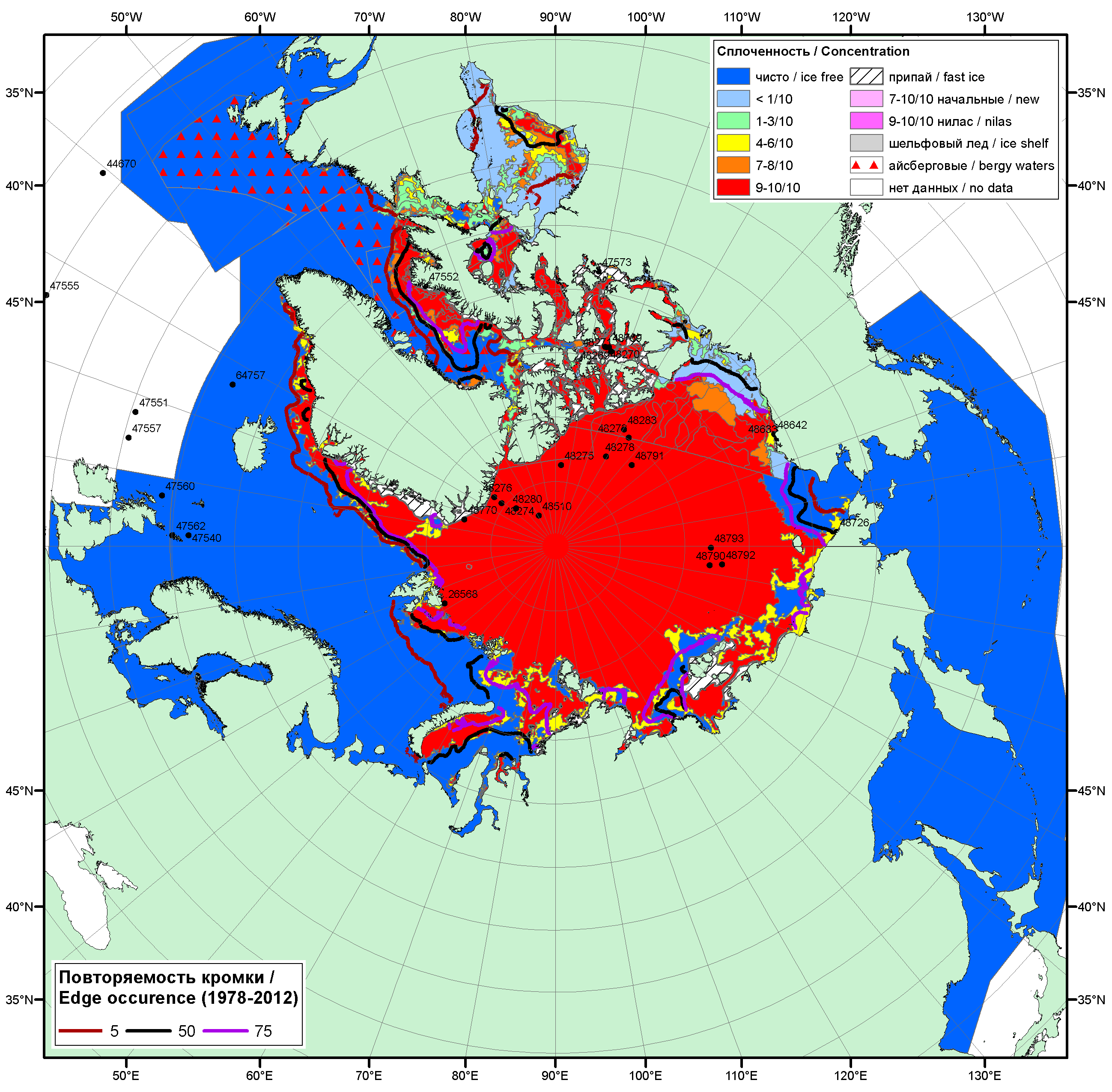 Рисунок 1а – Обзорная ледовая карта СЛО за 03.07.2017 - 11.07.2017 г. (цветовая раскраска по общей сплоченности) на основе ледового анализа ААНИИ (11.07), Канадской ледовой службы (03.07), Национального ледового центра США (06.07), положение метеорологический дрейфующих буев IABP и Argos на 11.07.2017T1200+00 и повторяемость кромки за 11-15.07 за период 1979-2012 гг. по наблюдениям SSMR-SSM/I-SSMIS (алгоритм NASATEAM).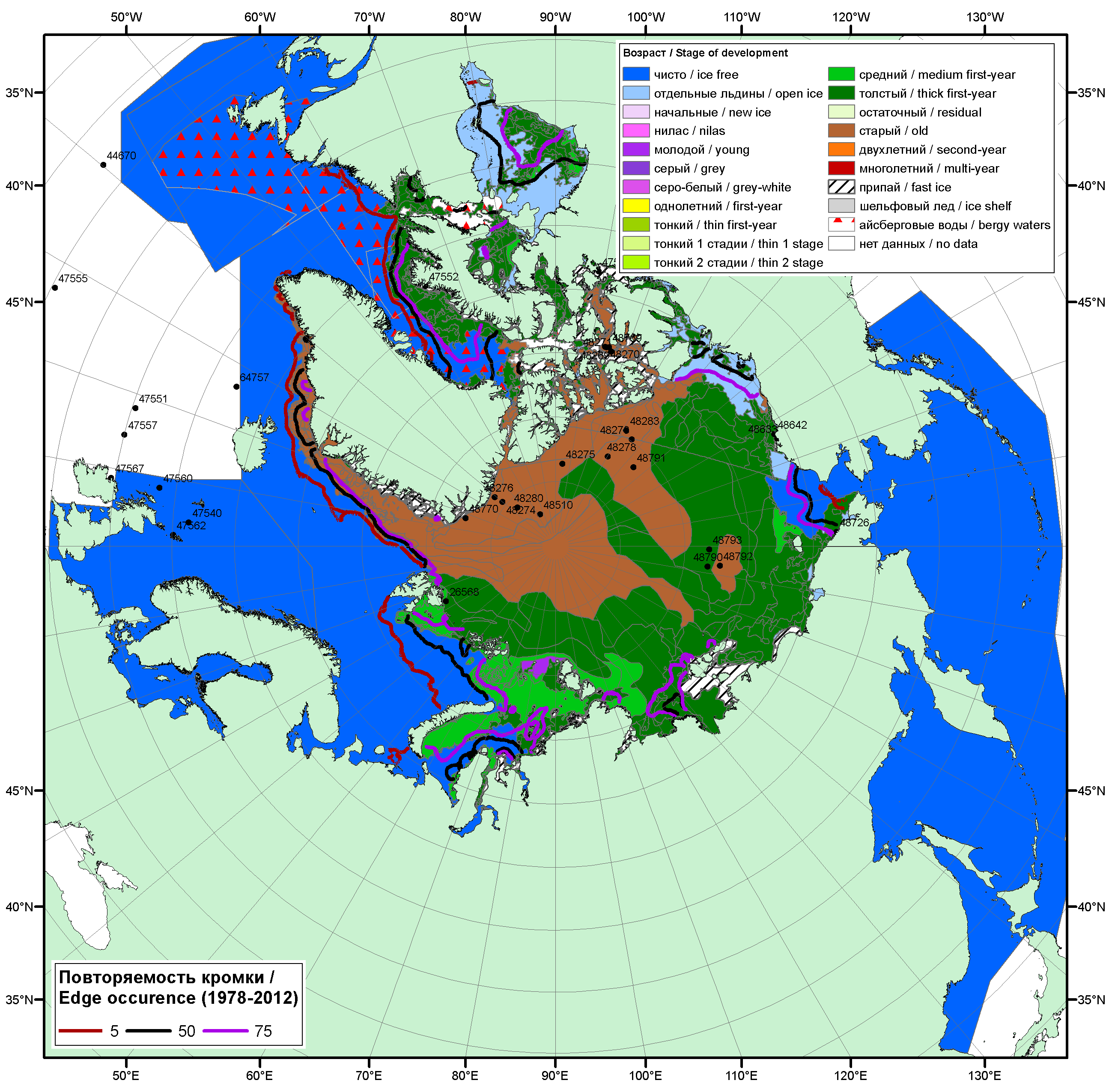 Рисунок 1б – Обзорная ледовая карта СЛО за 03.07.2017 - 06.07.2017 г. (цветовая раскраска по преобладающему возрасту) на основе ледового анализа Канадской ледовой службы (03.07) и Национального ледового центра США (06.07), положение метеорологический дрейфующих буев IABP и Argos на 07.07.2017T1200+00 и повторяемость кромки за 01-05.07 за период 1979-2012 гг. по наблюдениям SSMR-SSM/I-SSMIS (алгоритм NASATEAM).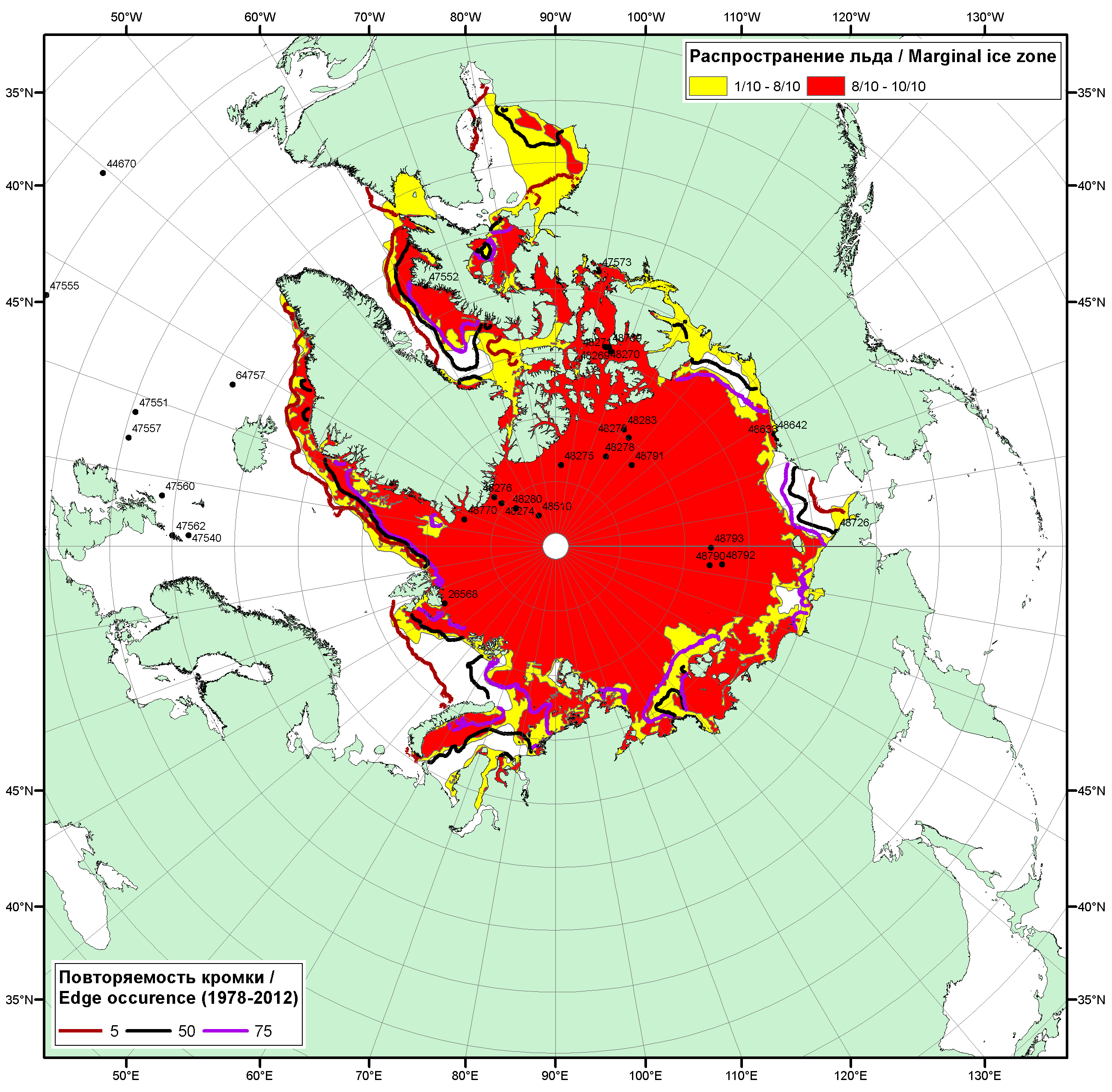 Рисунок 1в – Положение кромки льда и зон разреженных (<8/10) и сплоченных (≥8/10) льдов СЛО за 11.07.2017 г. на основе ледового анализа Национального Ледового Центра США, положение метеорологический дрейфующих буев IABP и Argos на 11.07.2017T1200+00 и повторяемость кромки за 11-15.07 за период 1979-2012 гг. по наблюдениям SSMR-SSM/I-SSMIS (алгоритм NASATEAM)Рисунок 2 – Обзорная ледовая карта СЛО за 03.07 - 11.07.2017 г. и аналогичные периоды 2007-2016 гг. на основе ледового анализа ААНИИ, Канадской ледовой службы и Национального ледового центра США.Рисунок 3 – Поля распределения средневзвешенной толщины льда на основе совместной модели морского льда – океана ACNFS (HYCOM/NCODA/CICE) 11.07 за 2010-2017 гг. Таблица 1 – Динамика изменения значений ледовитости по сравнению с предыдущей неделей для морей Северной полярной области за 03.07 – 11.07.2017 г. по данным наблюдений SSMR-SSM/I-SMISТаблица 2 - Медианные значения ледовитости для Северной полярной области, 3-х меридиональных секторов и моря СМП за текущие 30 и 7-дневные интервалы и её аномалии от 2012-2016 гг. и интервалов 2007-2017 гг. и 1978-2017 гг. по данным наблюдений SSMR-SSM/I-SSMIS, алгоритмы NASATEAMСеверная полярная областьСектор 45°W-95°E (Гренландское - Карское моря)Сектор 95°E-170°W (моря Лаптевых - Чукотское, Берингово, Охотское)Сектор 170°W-45°W (море Бофорта и Канадская Арктика)Северный Ледовитый океанМоря СМП (моря Карское-Чукотское)Таблица 3 – Экстремальные и средние значения ледовитости для Северной полярной области, 3 меридиональных секторов и моря СМП за текущий 7-дневный интервал по данным наблюдений SSMR-SSM/I-SSMIS, алгоритмы NASATEAMСеверная полярная областьСектор 45°W-95°E (Гренландское - Карское моря)Сектор 95°E-170°W (моря Лаптевых - Чукотское, Берингово, Охотское)Сектор 170°W-45°W (море Бофорта и Канадская Арктика)Северный Ледовитый океанМоря СМП (моря Карское-Чукотское)Рисунок 4 – Ежедневные оценки сезонного хода ледовитости для Северной Полярной Области и трех меридиональных секторов за период 26.10.1978 - 09.07.2017 по годам на основе расчетов по данным SSMR-SSM/I-SSMIS, алгоритмы NASATEAM: а) Северная полярная область, б) сектор 45°W-95°E (Гренландское – Карское моря), в) сектор 95°E-170°W (моря Лаптевых – Чукотское и Берингово, Охотское), г) сектор 170°W-45°W (море Бофорта и Канадская Арктика), д) Северный Ледовитый океан, е) Северный морской путь (Карское - Чукотское моря).Рисунок 5 – Медианные распределения сплоченности льда за текущие 7 и 30-дневные промежутки и её разности относительно медианного распределения за те же месяца за периоды 1979-2017 (центр) и 2007-2017 гг. (справа) на основе расчетов по данным SSMR-SSM/I-SSMIS, алгоритмы NASATEAM.Южный океан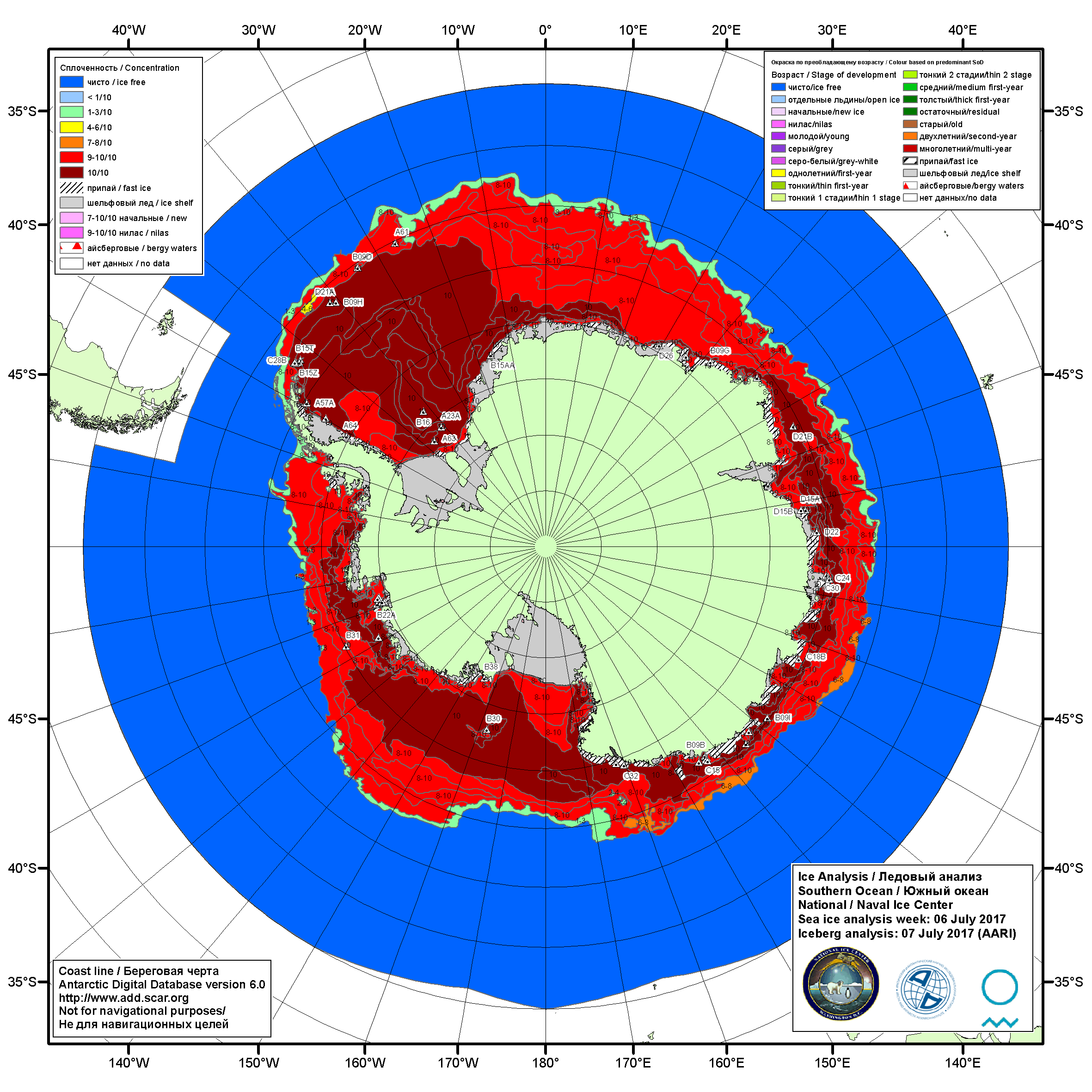 Рисунок 6а – Ледовая карта Южного океана (цветовая окраска по общей сплоченности) и расположение крупных айсбергов на основе информации совместного ледового анализа НЛЦ США, ААНИИ и НМИ (Норвегия) за 06.07.2017.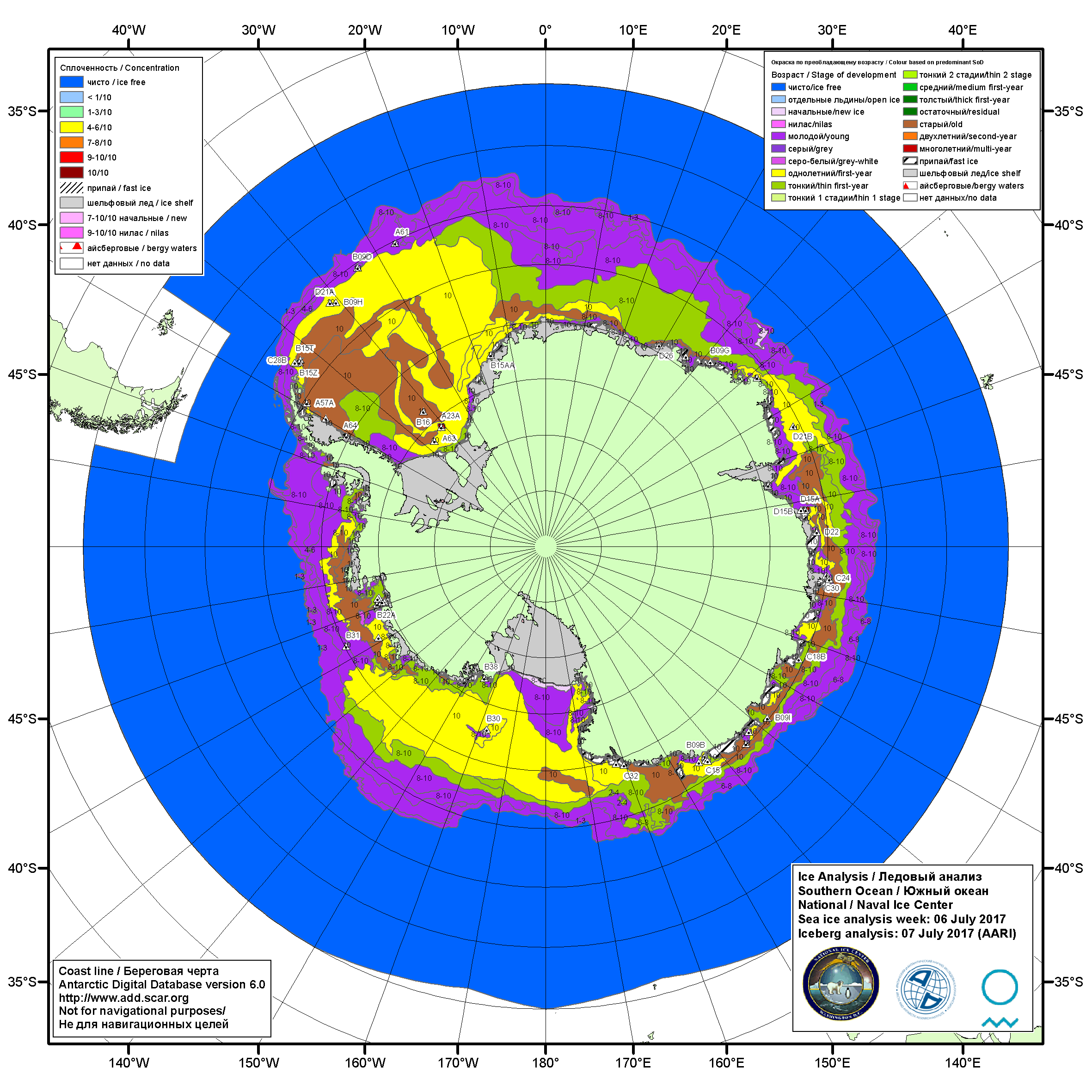 Рисунок 6б – Ледовая карта Южного океана (цветовая окраска по возрасту) и расположение крупных айсбергов на основе информации совместного ледового анализа НЛЦ США, ААНИИ и НМИ (Норвегия) за 06.07.2017.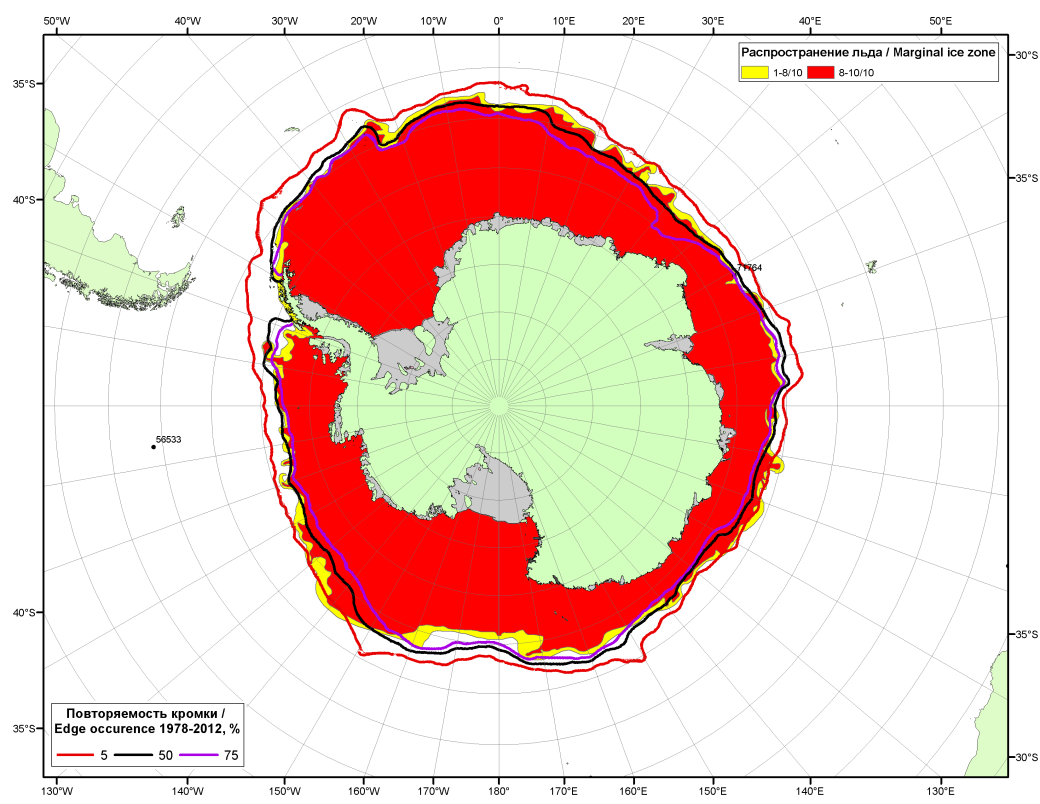 Рисунок 6в – Положение кромки льда и зон разреженных (<8/10) и сплоченных (≥8/10) льдов Южного океана за 11.07.2017 г. на основе ледового анализа Национального Ледового Центра США, положение метеорологический дрейфующих буев IABP и Argos на 11.07.2017T1200+00 и повторяемость кромки за 11-15.07 за период 1979-2014 гг. по наблюдениям SSMR-SSM/I-SSMIS (алгоритм NASATEAM)Рисунок 7 – Ежедневные оценки сезонного хода ледовитости Южного Океана и меридиональных секторов за период 26.10.1978 – 09.07.2017 по годам на основе расчетов по данным SSMR-SSM/I-SSMIS, алгоритм NASATEAM: а) Южный Океан, б) Атлантический сектор (60°W-30°E, море Уэдделла), в) Индоокеанский сектор (30°E-150°E, моря Космонавтов, Содружества, Моусона), г) Тихоокеанский сектор (150°E-60°W, моря Росса, Беллинсгаузена)Рисунок 8 – Медианные распределения общей сплоченности льда за текущие 7 и 30-дневные промежутки (слева) и её разности относительно медианного распределения за тот же месяц за периоды 1978-2017 (центр) и 2007-2017 гг. (справа) на основе расчетов по данным SSMR-SSM/I-SSMIS, алгоритм NASATEAMТаблица 4 – Динамика изменения значений ледовитости по сравнению с предыдущей неделей для морей Южного океана за 03.07 - 11.07.2017 г. по данным наблюдений SSMR-SSM/I-SSMISТаблица 5 - Медианные значения ледовитости для Южного океана и 3 меридиональных секторов за текущие 30 и 7-дневные интервалы и её аномалии от 2012-2016 гг. и интервалов 2007-2017 гг. и 1978-2017 гг. по данным наблюдений SSMR-SSM/I-SSMIS, алгоритм NASATEAMЮжный ОкеанАтлантический сектор (60°W-30°E, море Уэдделла)Индоокеанский сектор (30°E-150°E, моря Космонавтов, Содружества, Моусона)Тихоокеанский сектор (150°E-60°W, моря Росса, Беллинсгаузена)Таблица 6 – Экстремальные значения ледовитости для Южного океана и 3 меридиональных секторов за текущий 7-дневный интервал по данным наблюдений SSMR-SSM/I-SSMIS, алгоритм NASATEAMЮжный ОкеанАтлантический сектор (60°W-30°E, море Уэдделла)Индоокеанский сектор (30°E-150°E, моря Космонавтов, Содружества, Моусона)Тихоокеанский сектор (150°E-60°W, моря Росса, Беллинсгаузена)Приложение 1 – Статистические значения ледовитостей по отдельным акваториям Северной Полярной Области и Южного океанаТаблица 7 – Средние, аномалии среднего и экстремальные значения ледовитостей для Северной полярной области и её отдельных акваторий за текущие 7-дневный (неделя) и 30-дневный промежутки времени по данным наблюдений SSMR-SSM/I-SSMIS, алгоритм NASATEAM за период 1978-2017 гг.03-09.0710.06-09.07Таблица 8 – Средние, аномалии среднего и экстремальные значения ледовитостей для Южного океана и его отдельных акваторий за текущие 7-дневный (неделя) и 30-дневный промежутки времени по данным наблюдений SSMR-SSM/I-SSMIS, алгоритм NASATEAM за период 1978-2017 гг.03-09.0710.06-09.07Таблица 9 – Динамика изменения значений ледовитости по сравнению с предыдущей неделей для морей Северной полярной области и Южного океана за текущий 7-дневный (неделя) промежуток времени по данным наблюдений SSMIS03-09.0703-09.0703-09.0703-09.0703-09.0703-09.0703-09.07Характеристика исходного материала и методика расчетовДля иллюстрации ледовых условий Арктического региона представлены совмещенные региональные карты ААНИИ, ГМЦ России, ледовой службы Германии (BSH), Канадской ледовой службы – КЛС и Национального ледового центра США - НЛЦ. Совмещение карт выполнено путем перекрытия слоев (ААНИИ, слой #1), (региональная карта НЛЦ, слой #1), (ГМЦ России, слой #1), (BSH, слой #1) -> (КЛС, слой #2)  –> (обзорная карта НЛЦ, слой #3). Как результат, карты ААНИИ характеризуют ледовые условия морей Гренландского…Бофорта и Охотского, карты ГМЦ России – Азовского, Каспийского и Белого, карты НЛЦ – Берингова моря, карты BSH – Балтийского карты КЛС - морей Бофорта, Канадского архипелага, Баффина, Девисова пролива, Лабрадор, Св. Лаврентия, а НЛЦ - Арктического Бассейна, Линкольна,  южной части Гренландского моря, а также в летний период – моря Бофорта, Чукотское и Берингово (при этом полный охват карт НЛЦ – вся акватория СЛО и субполярные моря). Для построения совмещенных карт используется архив данных в обменном формате ВМО СИГРИД3 Мирового центра данных по морскому льду (МЦД МЛ). В пределах отдельного срока выборка карт из архива проводилась по критериям близости карт к сроку выпуска карты ААНИИ с максимальным интервалом времени между картами до 7 суток (день недели выпуска карт ААНИИ и ГМЦ России– каждая среда, BSH – каждый понедельник, КЛС – каждый вторник, НЛЦ – 1 раз в 2 недели по вторникам для циркумполярных карт и понедельник – четверг для региональных карт). Для иллюстрации полей толщин льда СЛО использованы ежедневные данные по распределению средневзвешенной толщины льда численной модели ACNFS. Численная модель ACNFS имеет пространственное разрешение 1/12° и является совместной моделью морского льда – океана диагностики и краткосрочного прогнозирования состояния ледяного покрова  всех акваторий Северного полушария севернее 40 с.ш. В модели ACNFS используется ледовый блок CICE (Hunke and Lipscomb, 2008), совмещенный с  моделью океана HYCOM (Metzger et al., 2008, 2010). Атмосферный форсинг включает поля приземных метеопараметров и радиационного баланса поверхности. Исходная ледовая информация, используемая для расчетов по модели, включают данные альтиметра, ТПО, сплоченность, профиля температуры и солёности воды.Для иллюстрации ледовых условий Южного океана, а также Северной Полярной области за последние сутки используются ежедневные циркумполярные ледовые информационные продукты НЛЦ США по оценке расположения кромки льда и ледяных массивов - MIZ (Marginal Ice Zone). Для цветовой окраски карт использован стандарт ВМО (WMO/Td. 1215) для зимнего (по возрасту) и летнего (по общей сплоченности) периодов. Следует также отметить, что в зонах стыковки карт ААНИИ, ГМЦ России, КЛС и НЛЦ наблюдается определенная несогласованность границ и характеристик ледовых зон вследствие ряда различий в ледовых информационных системах подготавливающих служб (карты для Балтийского моря представлены только BSH или ААНИИ). Однако, данная несогласованность несущественна для целей интерпретации ледовых условий в рамках настоящего обзора. Для получения оценок ледовитости (extent) и приведенной ледовитости – площади льда (area) отдельных секторов, морей, частей морей Северной полярной области и Южного океана и климатического положения кромок заданной повторяемости на основе данных спутниковых систем пассивного микроволнового зондирования SSMR-SSM/I-SSMIS-AMSR2 в МЦД МЛ ААНИИ принята следующая технология расчетов:источник данных – архивные (Cavalieri et al., 2008, Meier et al., 2006) и квазиоперативные (Maslanik and Stroeve, 1999) c задержкой 1-2 дня ежедневные матрицы (поля распределения) оценок общей сплоченности Северной (севернее 45° с.ш.) и Южной (южнее 50° с.ш.) Полярных областей на основе обработанных по алгоритму NASATEAM данных многоканальных микроволновых радиометров SSMR-SSM/I-SSMIS ИСЗ NIMBUS-7 и DMSP за период с 26.10.1978 г. по настоящий момент времени, копируемые с сервера НЦДСЛ;источник данных – ежедневные матрицы (поля распределения) оценок общей сплоченности Северной и Южной полярной областей на основе обработанных по алгоритму Bootstrap данных многоканального микроволнового радиометра AMSR2 ИСЗ GCOM-W1(SHIZUKU) за период с 01.07.2012 г. по настоящий момент времени, предоставленные Японским космическим агентством (provided by JAXA);область расчета – Северная и Южная Полярные области и их регионы с использованием масок океан/суша НЦДСЛ (http://nsidc.org/data/polar_stereo/tools_masks.html);границы используемых масок расчета отдельных меридиональных секторов, морей, частей морей Северной полярной области и Южного океана представлены на рисунках П1 – П2, не совпадают с используемыми в НЦДСЛ масками для отдельных акваторий Мирового океана и основаны на номенклатуре ААНИИ для морей Евразийского шельфа (Гренландское - Чукотское), Атласе Северного ледовитого океана (1980) и Атласе океанов (1980) издательства ГУНИО МО.вычислительные особенности расчета – авторское программное обеспечение ААНИИ с сохранением точности расчетов и оценке статистических параметров по гистограмме распределения и свободно-распространяемое программное обеспечение GDAL для векторизации полей климатических параметров;Исходная информация в формате ВМО СИГРИ3 доступна на сервере МЦД МЛ по адресам http://wdc.aari.ru/datasets/d0004 (карты ААНИИ), http://wdc.aari.ru/datasets/d0031 (карты КЛС), http://wdc.aari.ru/datasets/d0032 (карты НЛЦ), ), http://wdc.aari.ru/datasets/d0033  (карты ГМЦ России) и ), http://wdc.aari.ru/datasets/d0035 (карты BSH).   В графическом формате PNG совмещенные карты ААНИИ-КЛС-НЛЦ доступны по адресу http://wdc.aari.ru/datasets/d0040. Результаты расчетов ледовитости Северной, Южной полярных областей, их отдельных меридиональных секторов, морей и частей морей доступны на сервере МЦД МЛ ААНИИ в каталогах соответственно http://wdc.aari.ru/datasets/ssmi/data/north/extent/ и http://wdc.aari.ru/datasets/ssmi/data/south/extent/.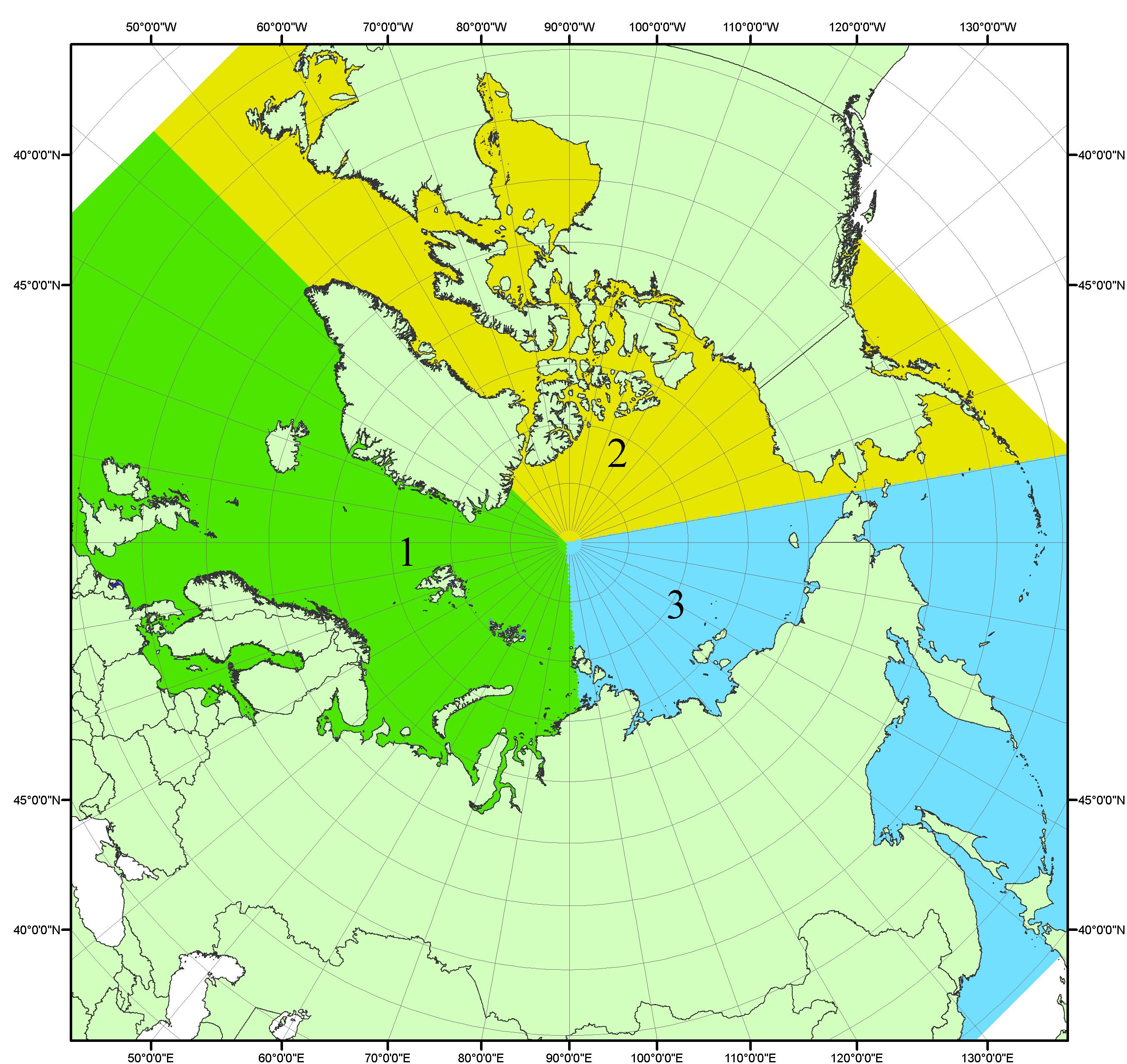 Рисунок П1 – Секторальное деление северной полярной области. 1 - Сектор 45°W-95°E (Гренландское - Карское моря); 2 - Сектор 170°W-45°W (море Бофорта и Канадская Арктика); 3 - Сектор 95°E-170°W (моря Лаптевых - Чукотское, Берингово, Охотское, Японское)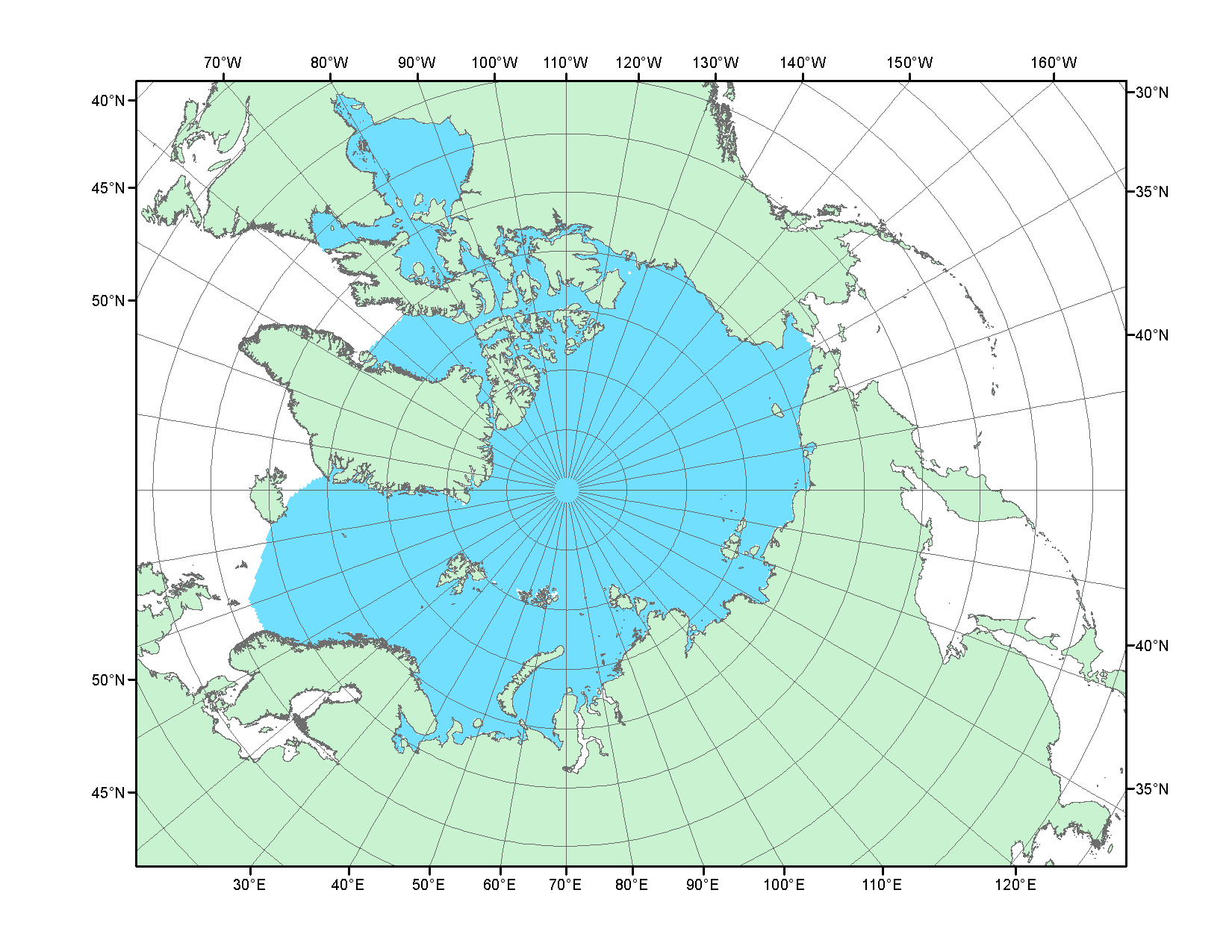 Рисунок П2 – Северный ледовитый океан в официальных границах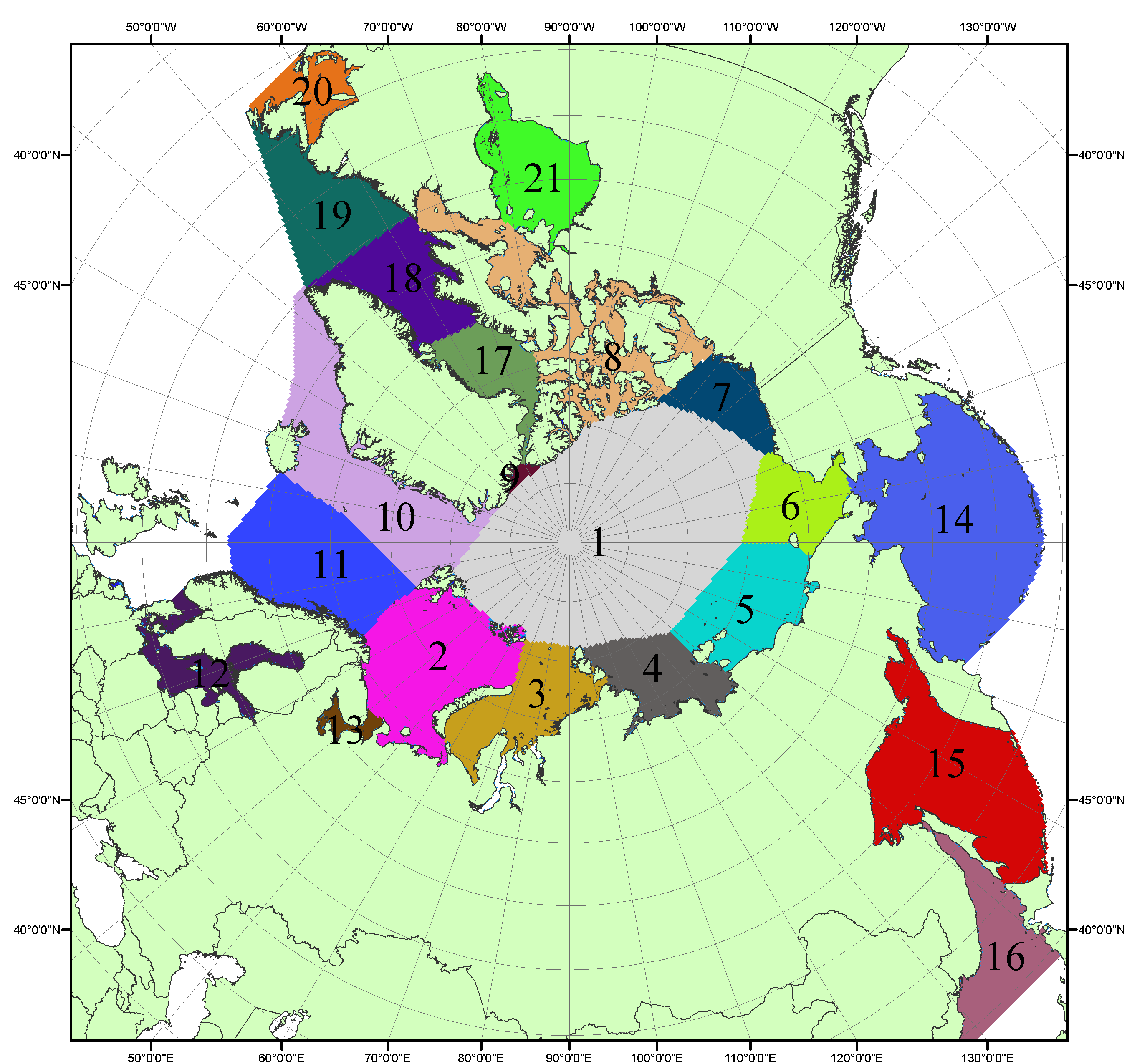 Рисунок П3 – Моря северной полярной области. 1 – Арктический бассейн; 2- Баренцево море; 3 – Карское море; 4 – море Лаптевых; 5 - Восточно-Сибирское море; 6 – Чукотское море; 7 – море Бофорта; 8 – Канадский архипелаг; 9 – море Линкольна; 10 – Гренландское море; 11 – Норвежское море; 12 – Балтийское море; 13 – Белое море; 14 – Берингово море; 15 – Охотское море; 16 – Японское море; 17 – море Баффина; 18 – Дейвисов пролив; 19 – море Лабрадор; 20 – залив Святого Лаврентия; 21 – Гудзонов залив.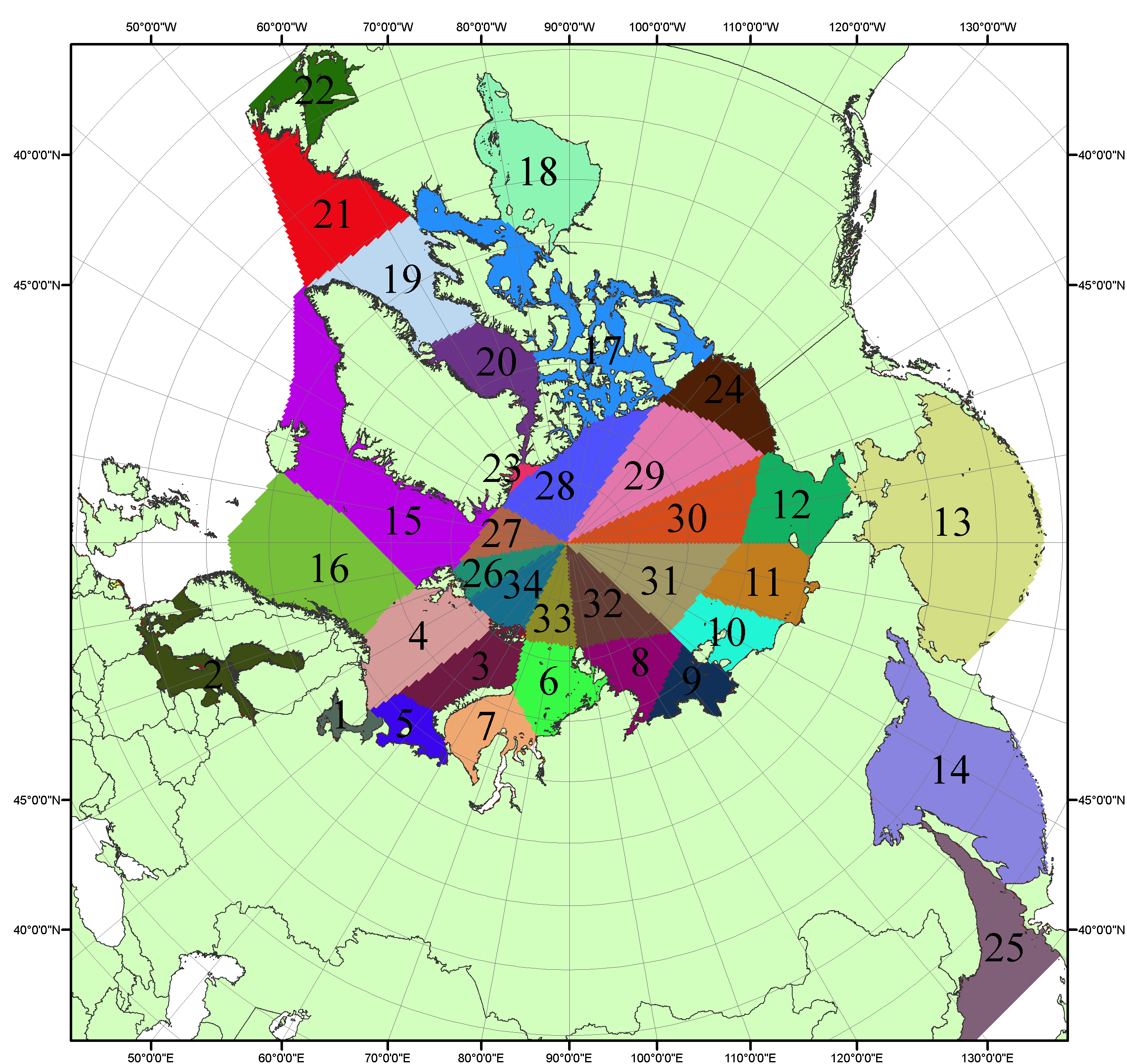 Рисунок П4 – Сектора и моря северной полярной области. 1 - Белое море; 2- Балтийское море; 3 – Баренцево море (СВ); 4 – Баренцево море (З); 5 - Баренцево море (ЮВ); 6 – Карское море (СВ); 7 – Карское море (ЮЗ); 8 – море Лаптевых (В); 9 – море Лаптевых (З); 10 – Восточно-Сибирское море (З); 11 – Восточно-Сибирское море (В); 12 –Чукотское море; 13 –Берингово море; 14 – Охотское море; 15 –Гренландское море; 16 – Норвежское море; 17 – Канадский архипелаг; 18 – Гудзонов залив; 19 – Дейвисов пролив; 20 - море Баффина; 21 – море Лабрадор; 22 - залив Святого Лаврентия; 23 - море Линкольна; 24 - море Бофорта; 25 - Японское море; 26 - сектор АО (30°з.д. – 10°в.д.); 27 – сектор АО (10°в.д. – 30°в.д.); 28 - сектор АО (30°в.д. – 65°в.д.); 29 - сектор АО (65°в.д. – 96°в.д.);30 - сектор АО (96°в.д. – 140°в.д.);31 - сектор АО (140°в.д. – 180°в.д.); 32 - сектор АО (180°в.д. – 156°з.д.); 33 - сектор АО (156°з.д. – 123°з.д.); 34 - сектор АО (123°з.д. – 30°з.д.).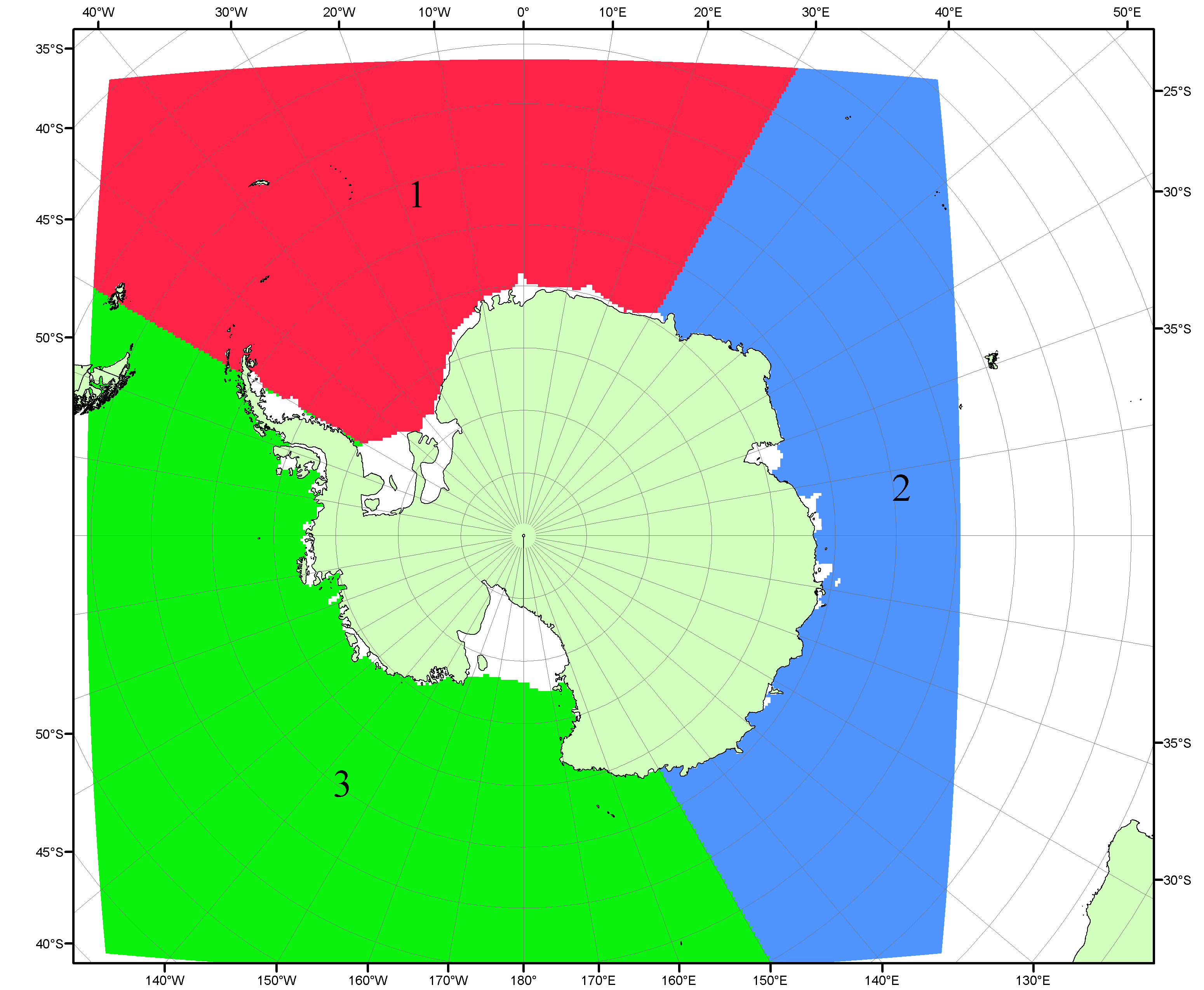 Рисунок П5 – Секторальное деление Южного океана. 1 - Атлантический сектор (60°W-30°E, море Уэдделла); 2 - Индоокеанский сектор (30°E-150°E, моря Космонавтов, Содружества, Моусона); 3 - Тихоокеанский сектор (150°E-60°W, моря Росса, Беллинсгаузена)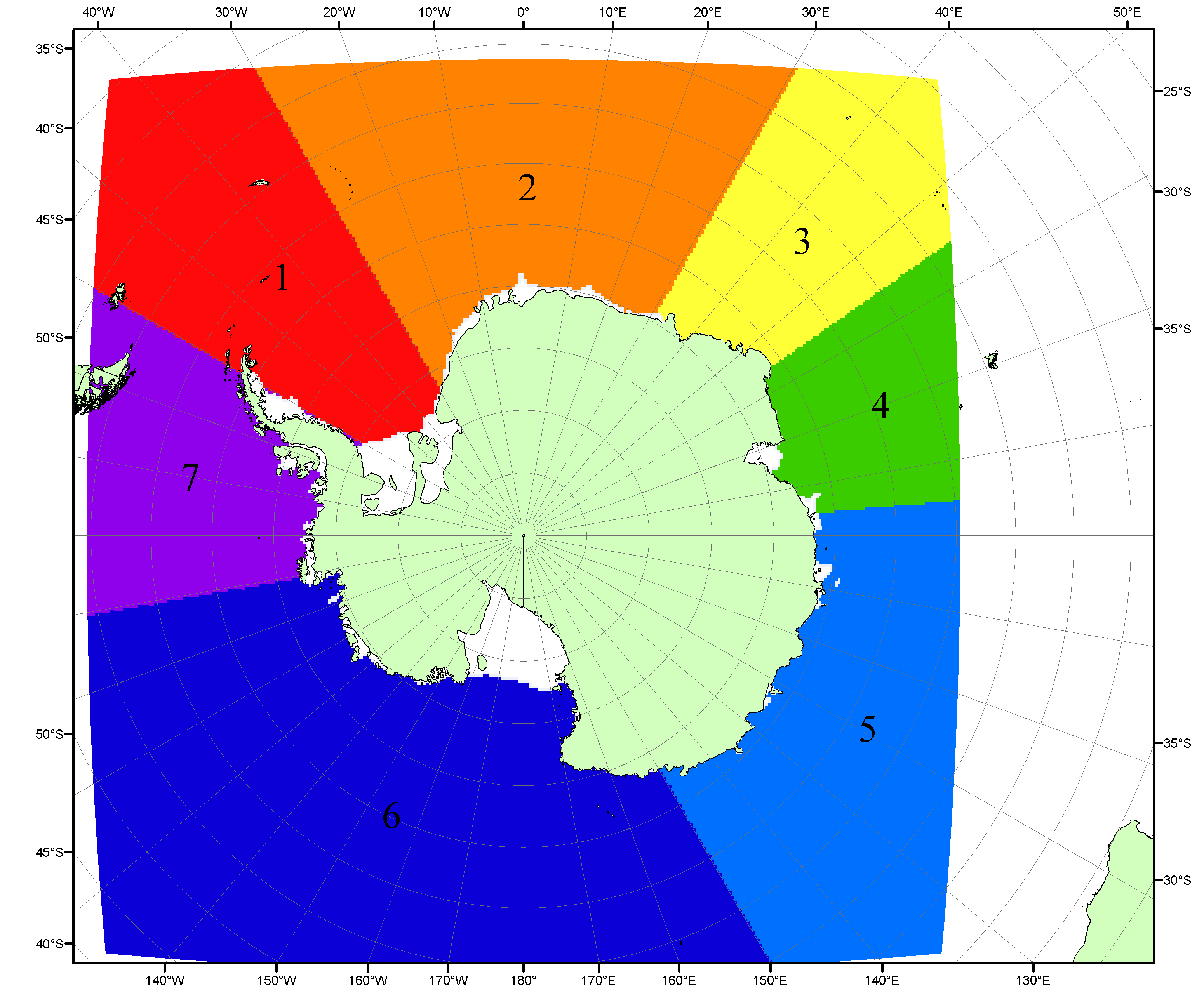 Рисунок П6 – Моря Южного океана. 1 – Западная часть моря Уэдделла; 2- Восточная часть моря Уэдделла; 3 – Море Космонавтов; 4 – море Содружества; 5 – море Моусона; 6 – море Росса; 7 – Море Беллинсгаузена.Список источников1. Атлас океанов. Северный Ледовитый океан. – 1980. М: Изд. ГУНИО МО СССР ВМФ – 184 с.2. Атлас океанов. Термины. Понятия. Справочные таблицы. - Изд. ВМФ МО СССР.-1980.3. Границы океанов и морей. – 1960. Л.: Изд. ГУНИО ВМФ. – 51 с.4. Andersen, S., R. Tonboe, L. Kaleschke, G. Heygster, and L. T. Pedersen, Intercomparison of passive microwave sea ice concentration retrievals over the high-concentration Arctic sea ice.// J. Geophys. Res. – 2007. – Vol. 112. C08004, doi:10.1029/2006JC003543.5. Cavalieri, D., C. Parkinson, P. Gloersen, and H. J. Zwally. 1996, updated 2008. Sea Ice Concentrations from Nimbus-7 SMMR and DMSP SSM/I Passive Microwave Data, [1978.10.26 – 2007.12.31]. Boulder, Colorado USA: National Snow and Ice Data Center. Digital media.6. Meier, W., F. Fetterer, K. Knowles, M. Savoie, M. J. Brodzik. 2006, updated quarterly. Sea Ice Concentrations from Nimbus-7 SMMR and DMSP SSM/I Passive Microwave Data, [2008.01.01 – 2008.03.25]. Boulder, Colorado USA: National Snow and Ice Data Center. Digital media.7. Maslanik, J., and J. Stroeve. 1999, updated daily. Near-Real-Time DMSP SSM/I-SSMIS Daily Polar Gridded Sea Ice Concentrations, [2008.03.26 – present moment]. Boulder, Colorado USA: National Snow and Ice Data Center. Digital media.8. Ice Chart Colour Code Standard. - JCOMM Technical Report Series No. 24, 2004, WMO/TD-No.1215. (http://jcomm.info/index.php?option=com_oe&task=viewDocumentRecord&docID=4914)9. JAXA GCOM-W1 ("SHIZUKU") Data Providing Service - http://gcom-w1.jaxa.jp/index.html 10. ACNFS on Internet - http://www7320.nrlssc.navy.mil/hycomARC 11. Posey, P.G., E.J. Metzger, A.J. Wallcraft, O.M Smedstad and M.W. Phelps, 2010: Validation of the 1/12° Arctic Cap Nowcast/Forecast System (ACNFS). Naval Report NRL/MR/7320-10-9287, Stennis Space Center, MS.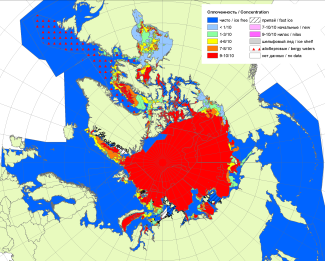 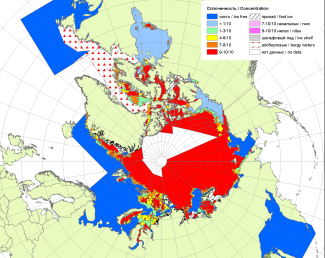 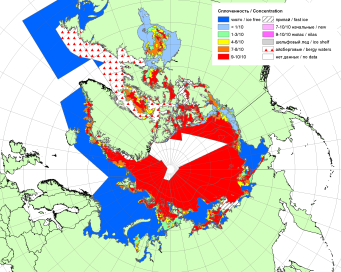 200720102011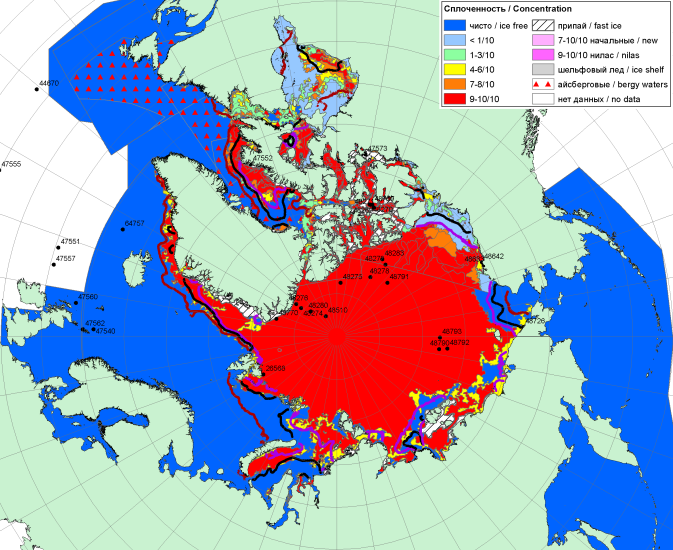 20172017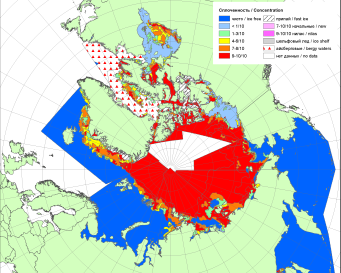 20172017201220172017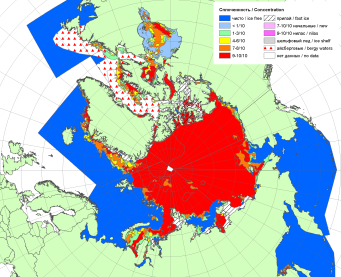 201720172013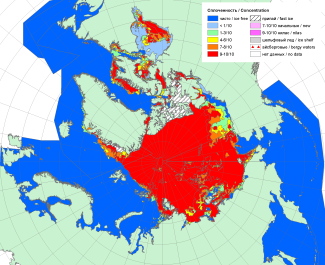 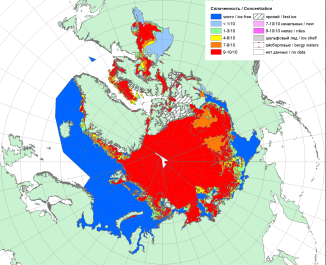 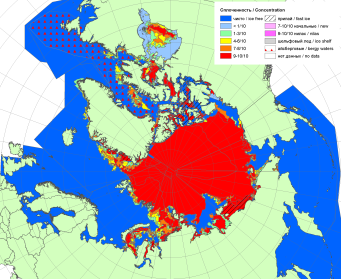 201620152014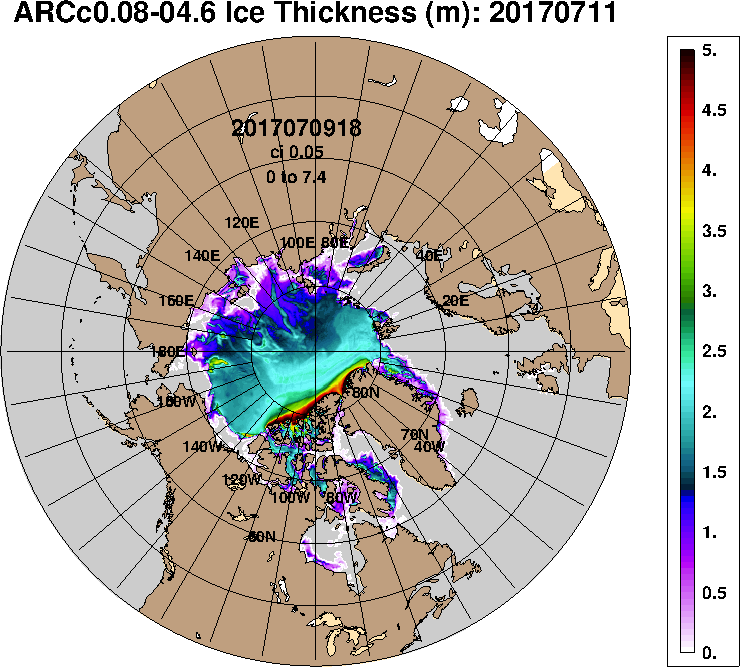 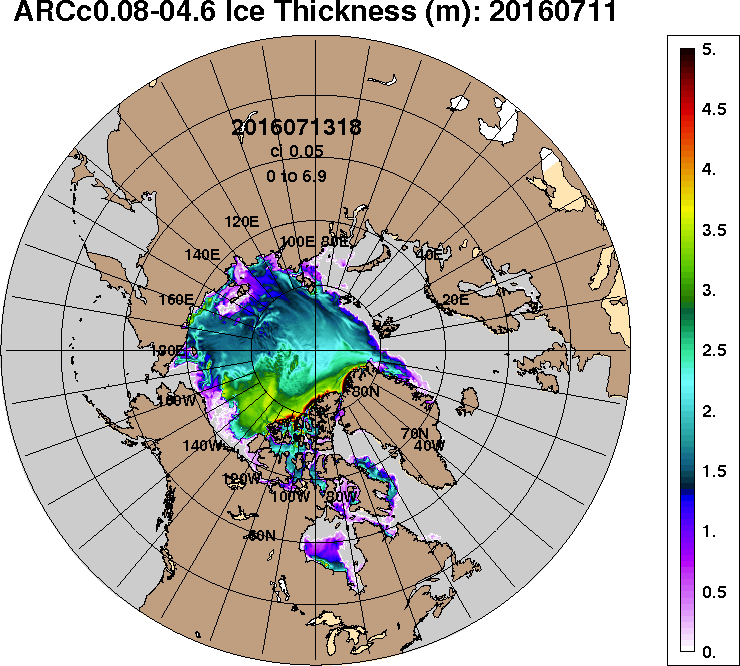 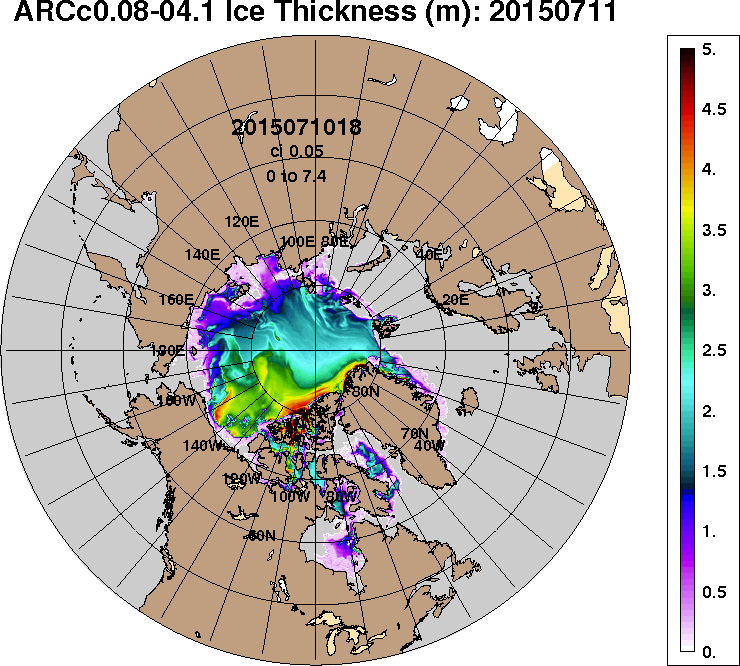 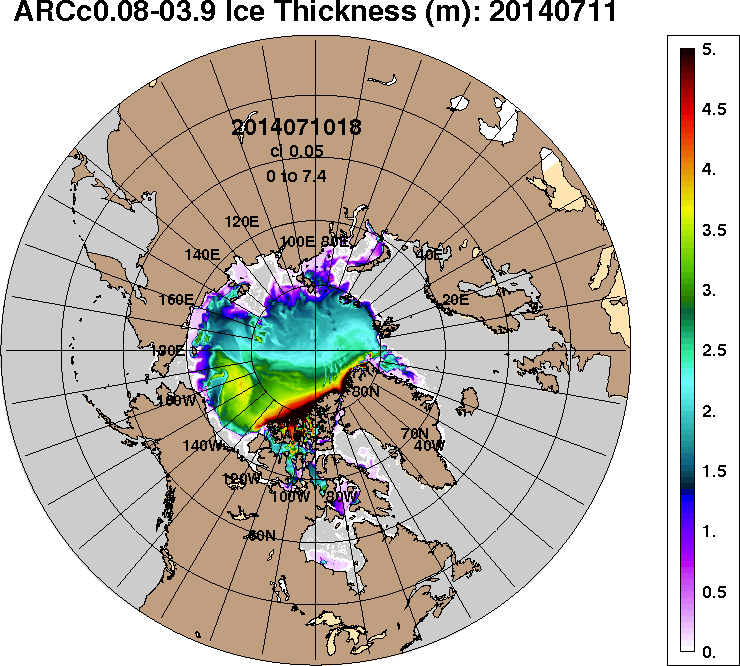 2017-07-112016-07-112015-07-112014-07-11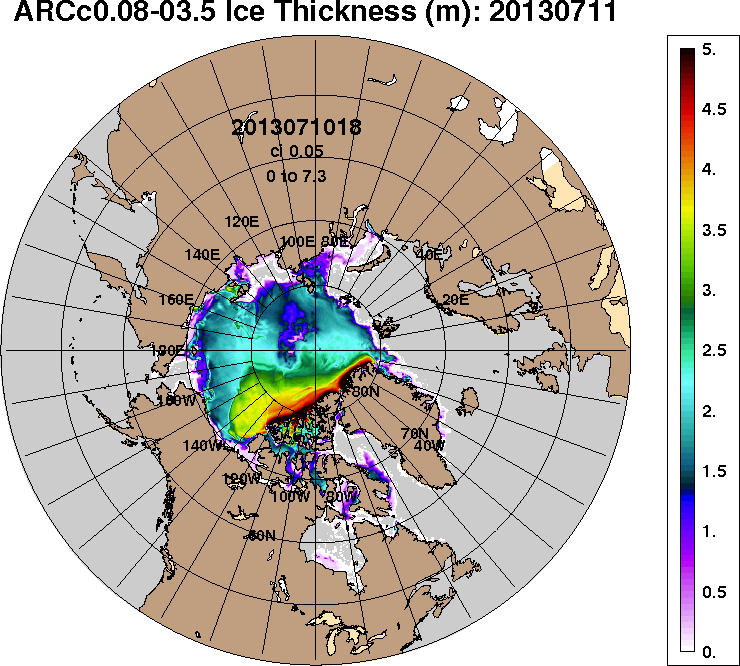 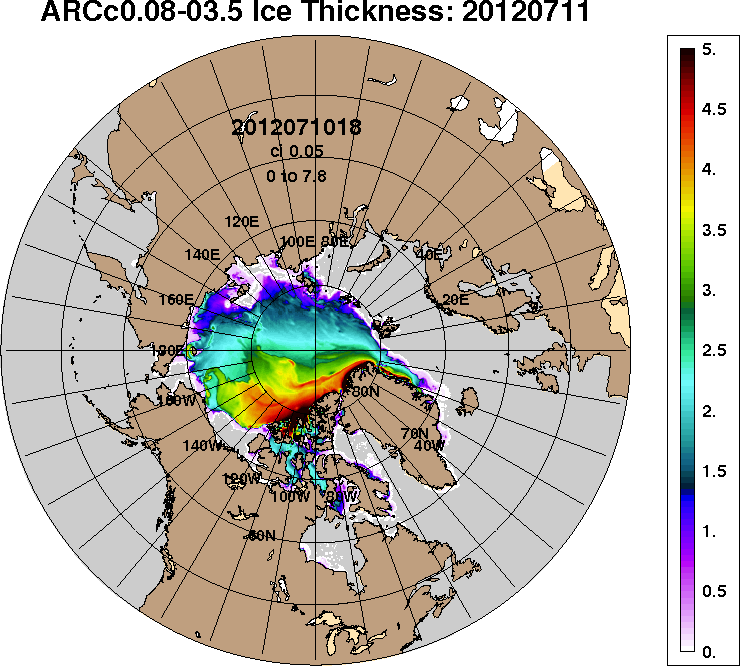 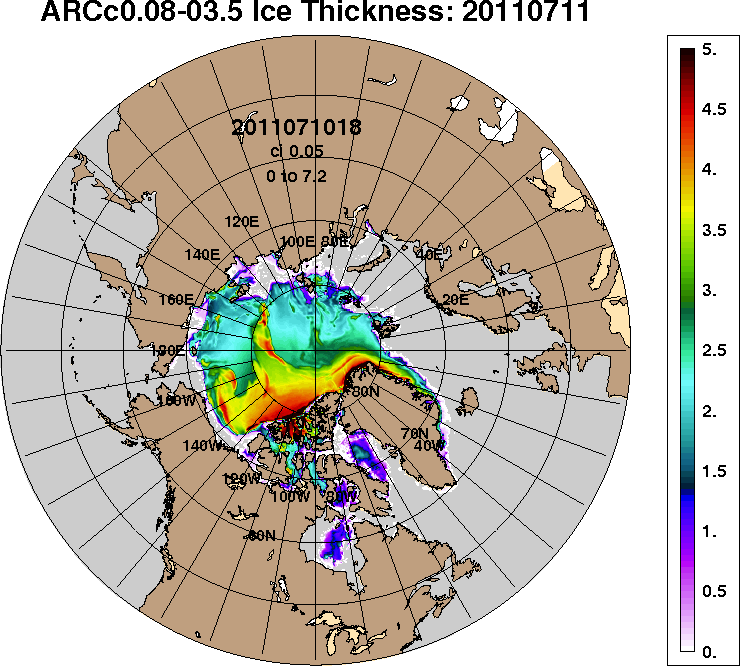 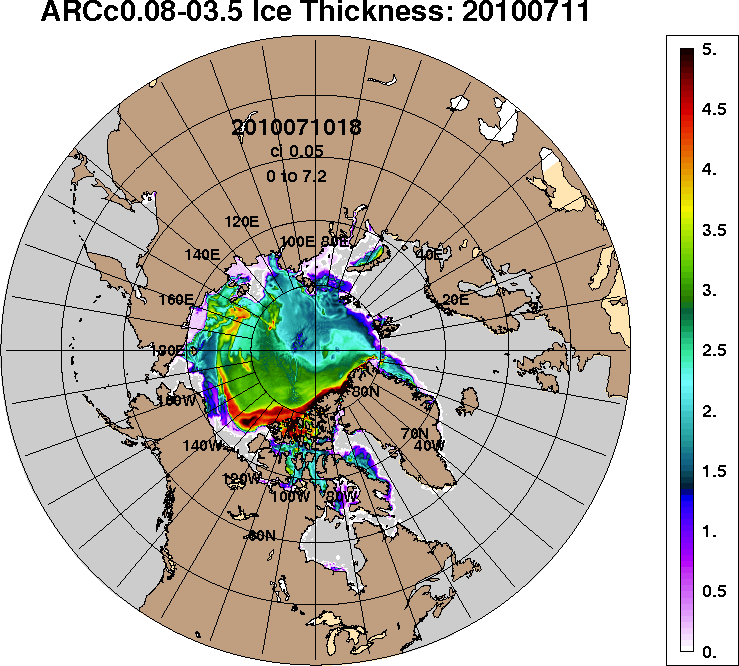 2013-07-112012-07-112011-07-112010-07-11РегионСеверная полярная областьСектор 45°W-95°E (Гренландское - Карское моря)Сектор 95°E-170°W (моря Лаптевых - Чукотское, Берингово, Охотское)Сектор 170°W-45°W (море Бофорта и Канадская Арктика)Северный Ледовитый океанМоря СМП (моря Карское-Чукотское)Разность-692.6-136.3-157.3-399.0-614.6-178.1тыс.кв.км/сут.-98.9-19.5-22.5-57.0-87.8-25.4МесяцS, тыс. км2Аномалии, тыс км2/%Аномалии, тыс км2/%Аномалии, тыс км2/%Аномалии, тыс км2/%Аномалии, тыс км2/%Аномалии, тыс км2/%Аномалии, тыс км2/%МесяцS, тыс. км22012 г2013 г2014 г2015 г2016 г2007-2017гг1978-2017гг10.06-09.079948.9-27.0-700.0-319.8-431.7131.2-296.3-1151.710.06-09.079948.9-0.3-6.6-3.1-4.21.3-2.9-10.403-09.078853.952.8-366.3-132.7-729.1-3.8-252.4-1305.703-09.078853.90.6-4.0-1.5-7.60.0-2.8-12.9МесяцS, тыс. км2Аномалии, тыс км2/%Аномалии, тыс км2/%Аномалии, тыс км2/%Аномалии, тыс км2/%Аномалии, тыс км2/%Аномалии, тыс км2/%Аномалии, тыс км2/%МесяцS, тыс. км22012 г2013 г2014 г2015 г2016 г2007-2017гг1978-2017гг10.06-09.072433.1321.94.8-128.0162.0618.566.3-356.010.06-09.072433.115.20.2-5.07.134.12.8-12.803-09.072234.6412.0238.2-64.1177.3766.7160.0-289.403-09.072234.622.611.9-2.88.652.27.7-11.5МесяцS, тыс. км2Аномалии, тыс км2/%Аномалии, тыс км2/%Аномалии, тыс км2/%Аномалии, тыс км2/%Аномалии, тыс км2/%Аномалии, тыс км2/%Аномалии, тыс км2/%МесяцS, тыс. км22012 г2013 г2014 г2015 г2016 г2007-2017гг1978-2017гг10.06-09.073131.0-211.4-157.028.0-159.0-241.6-110.3-215.410.06-09.073131.0-6.3-4.80.9-4.8-7.2-3.4-6.403-09.072931.7-235.5-160.635.7-147.1-339.5-111.8-243.903-09.072931.7-7.4-5.21.2-4.8-10.4-3.7-7.7МесяцS, тыс. км2Аномалии, тыс км2/%Аномалии, тыс км2/%Аномалии, тыс км2/%Аномалии, тыс км2/%Аномалии, тыс км2/%Аномалии, тыс км2/%Аномалии, тыс км2/%МесяцS, тыс. км22012 г2013 г2014 г2015 г2016 г2007-2017гг1978-2017гг10.06-09.074384.7-137.4-547.8-219.8-434.7-245.7-252.3-580.310.06-09.074384.7-3.0-11.1-4.8-9.0-5.3-5.4-11.703-09.073687.6-123.6-443.9-104.3-759.3-430.9-300.6-772.403-09.073687.6-3.2-10.7-2.8-17.1-10.5-7.5-17.3МесяцS, тыс. км2Аномалии, тыс км2/%Аномалии, тыс км2/%Аномалии, тыс км2/%Аномалии, тыс км2/%Аномалии, тыс км2/%Аномалии, тыс км2/%Аномалии, тыс км2/%МесяцS, тыс. км22012 г2013 г2014 г2015 г2016 г2007-2017гг1978-2017гг10.06-09.079410.062.2-532.4-340.3-342.842.9-284.6-1049.210.06-09.079410.00.7-5.4-3.5-3.50.5-2.9-10.003-09.078430.9-27.0-389.9-338.7-646.1-111.7-341.2-1322.903-09.078430.9-0.3-4.4-3.9-7.1-1.3-3.9-13.6МесяцS, тыс. км2Аномалии, тыс км2/%Аномалии, тыс км2/%Аномалии, тыс км2/%Аномалии, тыс км2/%Аномалии, тыс км2/%Аномалии, тыс км2/%Аномалии, тыс км2/%МесяцS, тыс. км22012 г2013 г2014 г2015 г2016 г2007-2017гг1978-2017гг10.06-09.072298.520.8-296.4-232.3-29.6-108.2-147.1-395.810.06-09.072298.50.9-11.4-9.2-1.3-4.5-6.0-14.703-09.072035.415.6-247.4-229.836.4-83.0-116.3-480.503-09.072035.40.8-10.8-10.11.8-3.9-5.4-19.1МесяцМинимальное знач.Максимальное знач.Среднее знач.Медиана03-09.078468.209.07.201111486.303.07.198310159.610267.3МесяцМинимальное знач.Максимальное знач.Среднее знач.Медиана03-09.071421.809.07.20163267.103.07.19812524.02575.9МесяцМинимальное знач.Максимальное знач.Среднее знач.Медиана03-09.072742.609.07.20113361.205.07.19853175.63230.3МесяцМинимальное знач.Максимальное знач.Среднее знач.Медиана03-09.073603.607.07.20175440.103.07.19834460.04520.2МесяцМинимальное знач.Максимальное знач.Среднее знач.Медиана03-09.078152.009.07.201110943.603.07.19819753.89870.9МесяцМинимальное знач.Максимальное знач.Среднее знач.Медиана03-09.071589.909.07.20112939.403.07.19832515.92602.6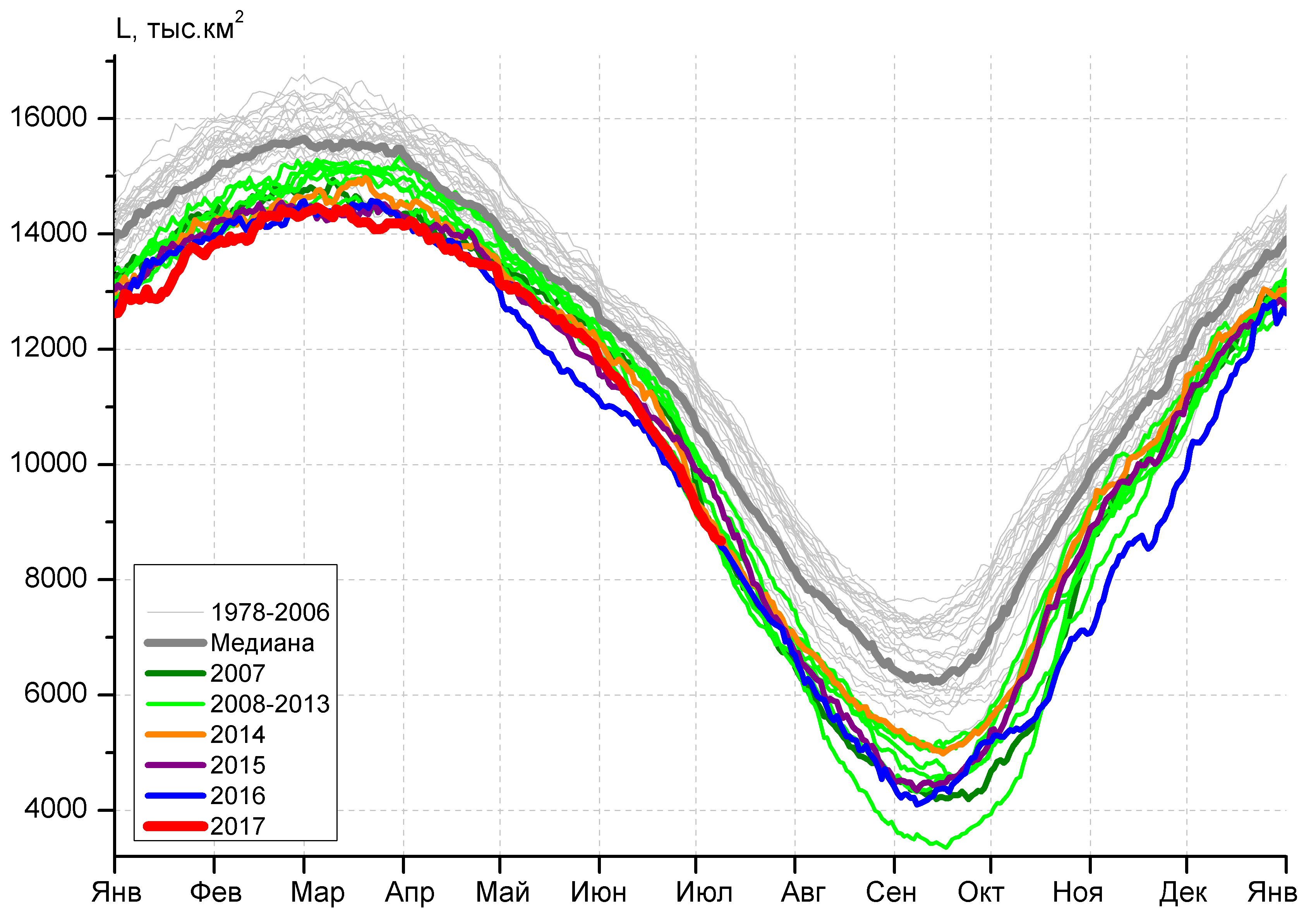 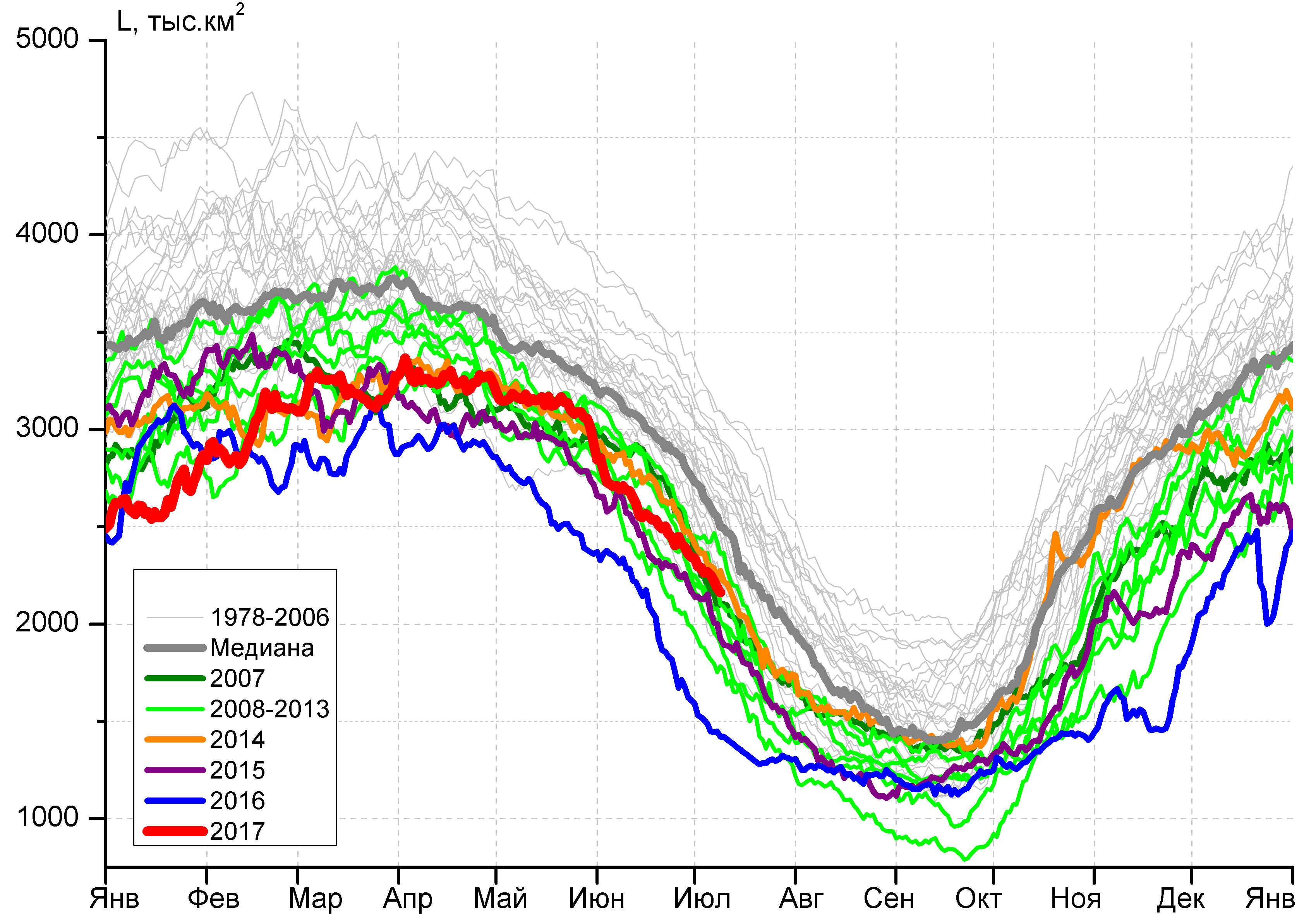 а)б)б)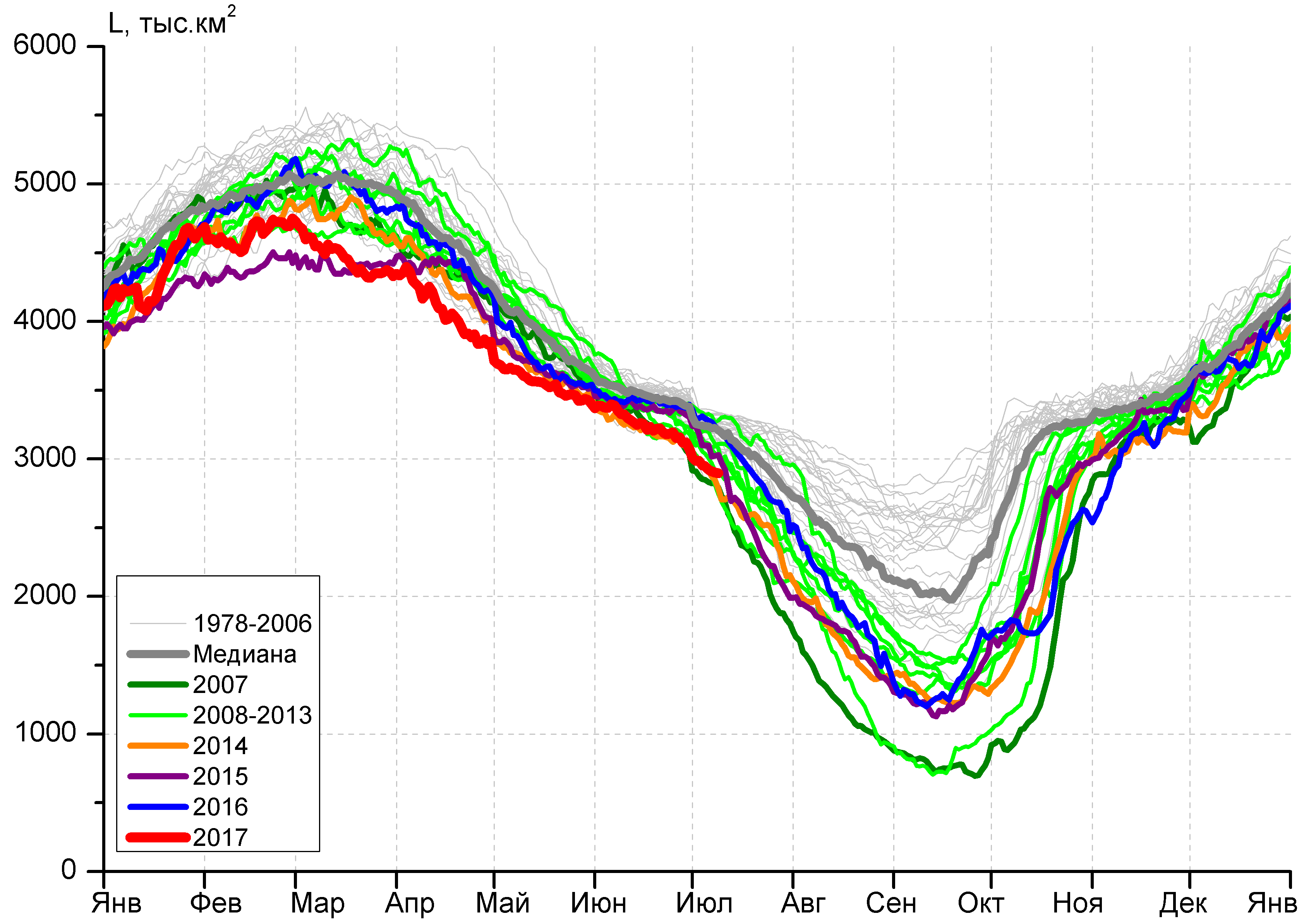 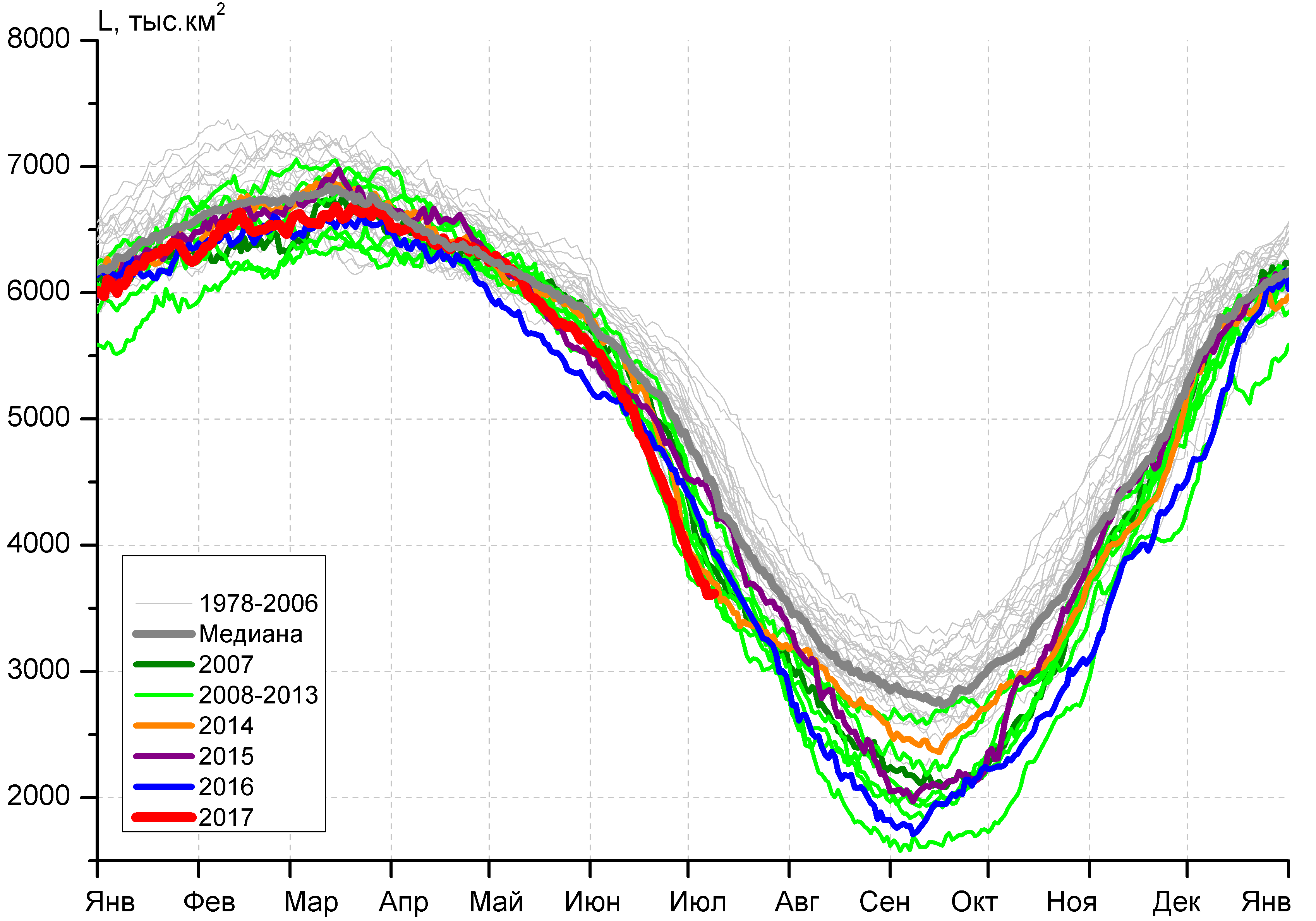 в)г)г)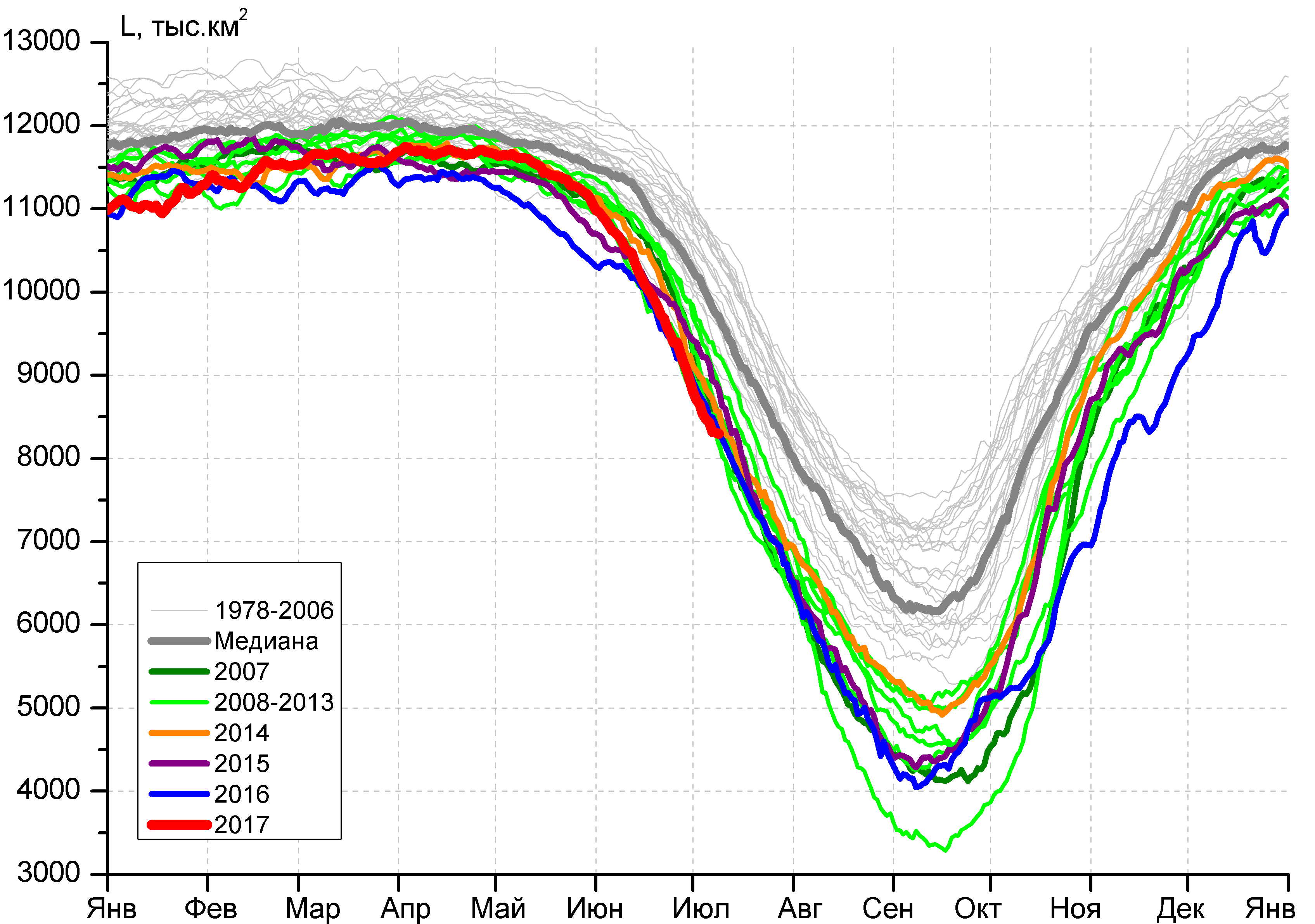 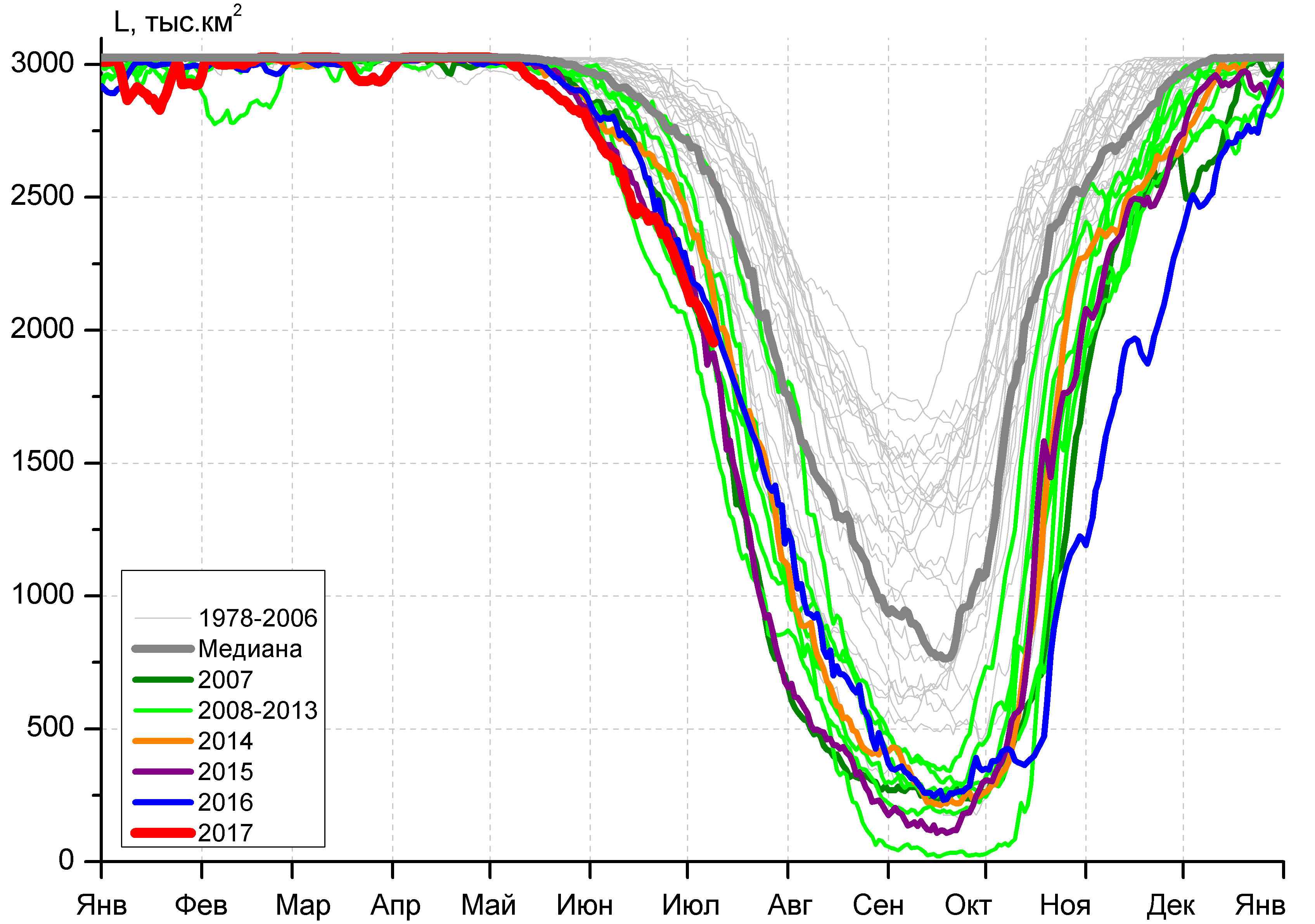 д)д)е)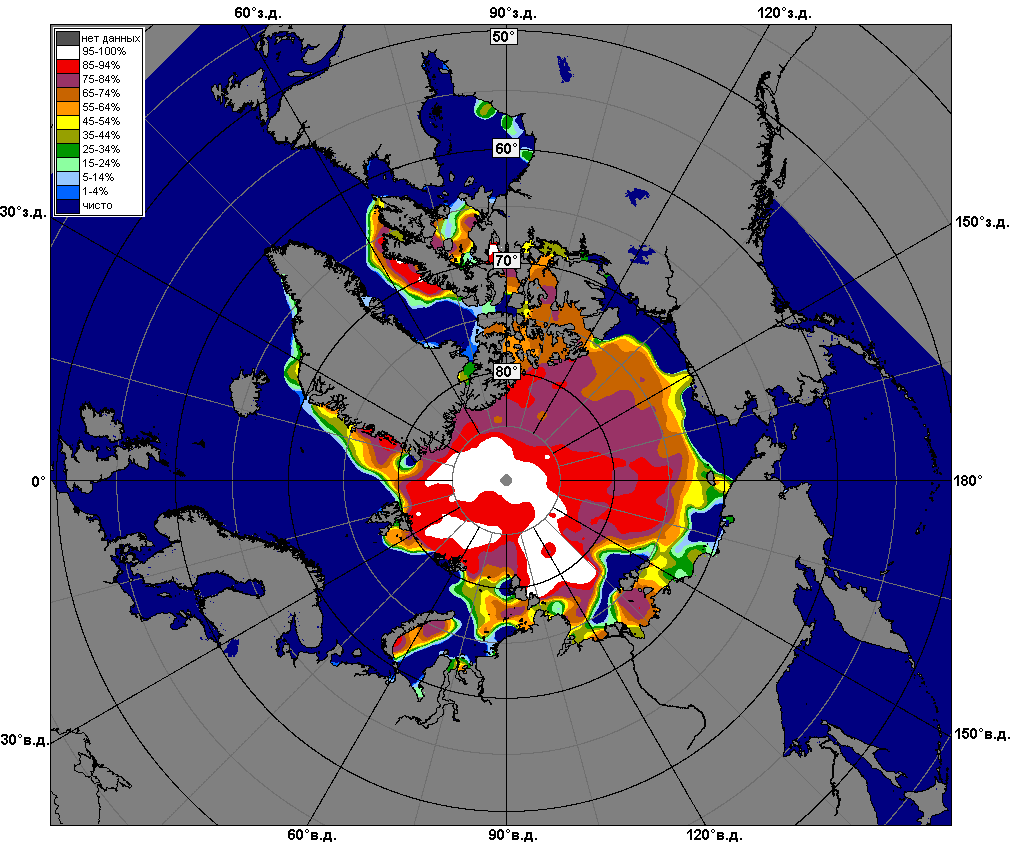 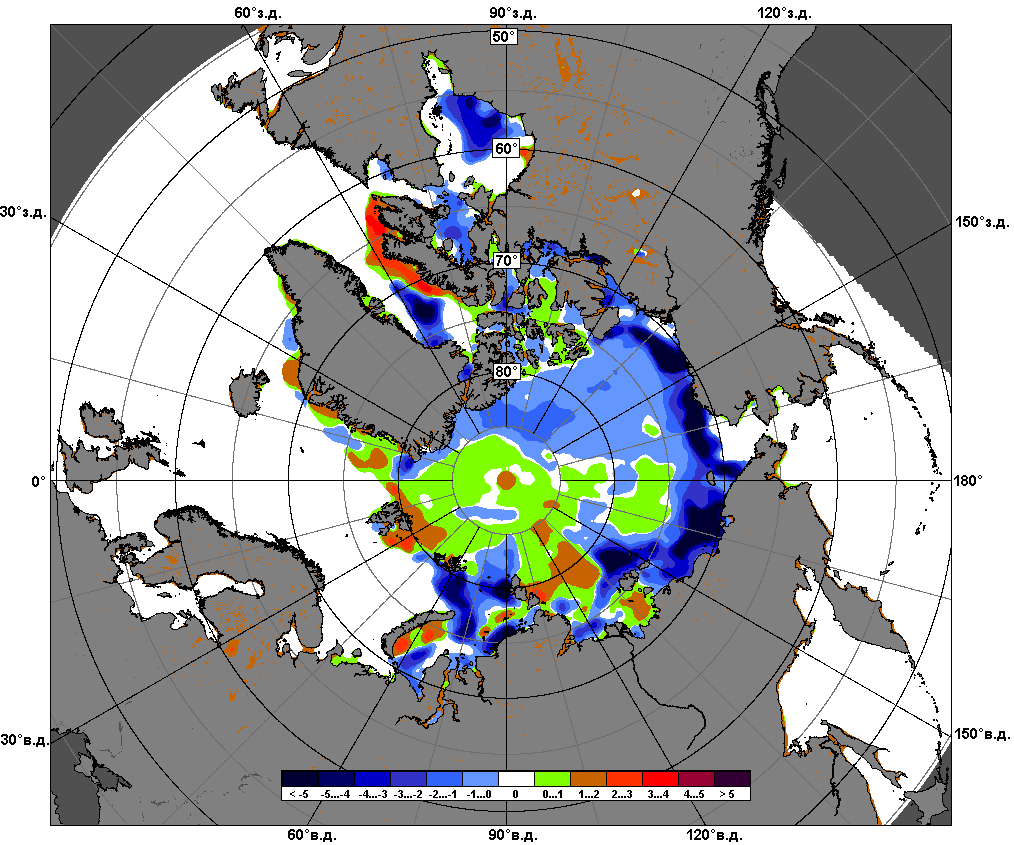 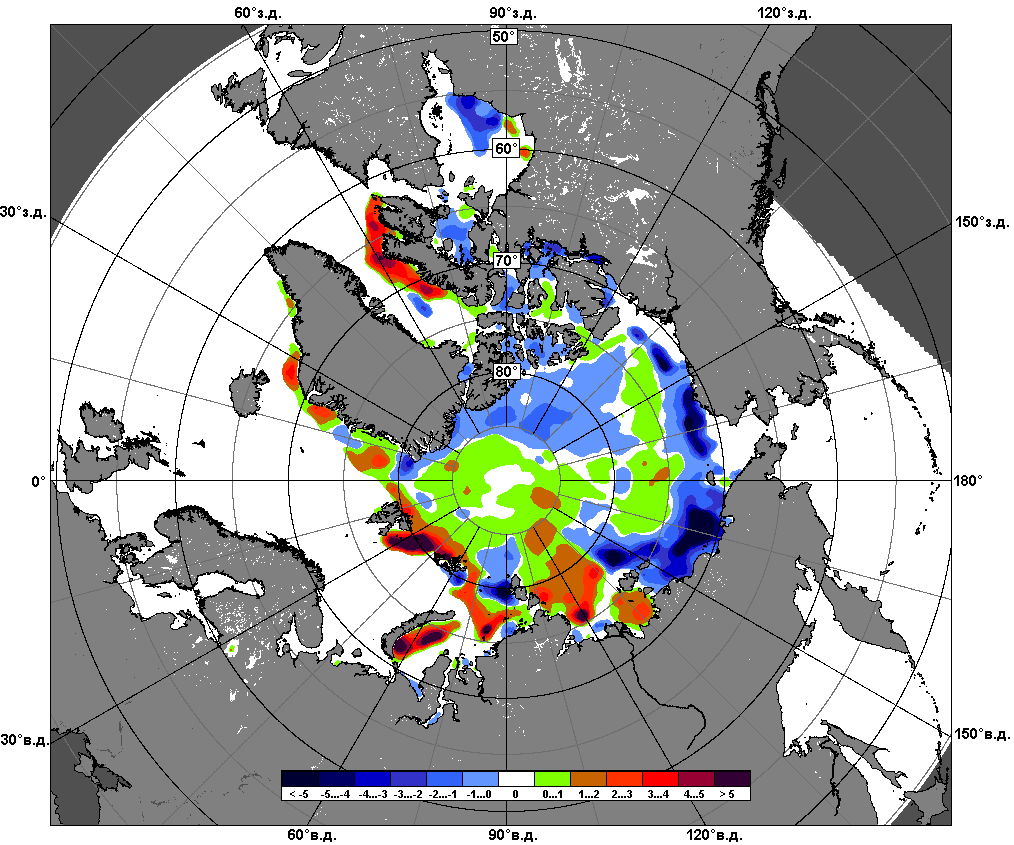 03.07 – 09.07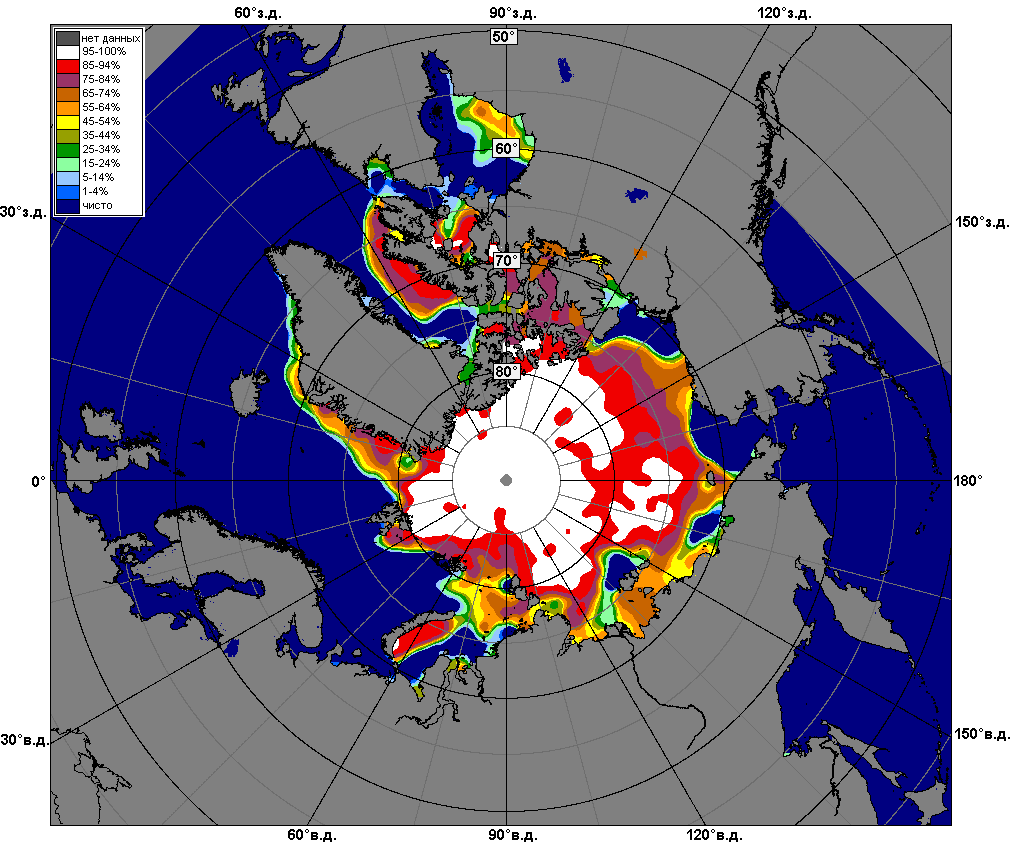 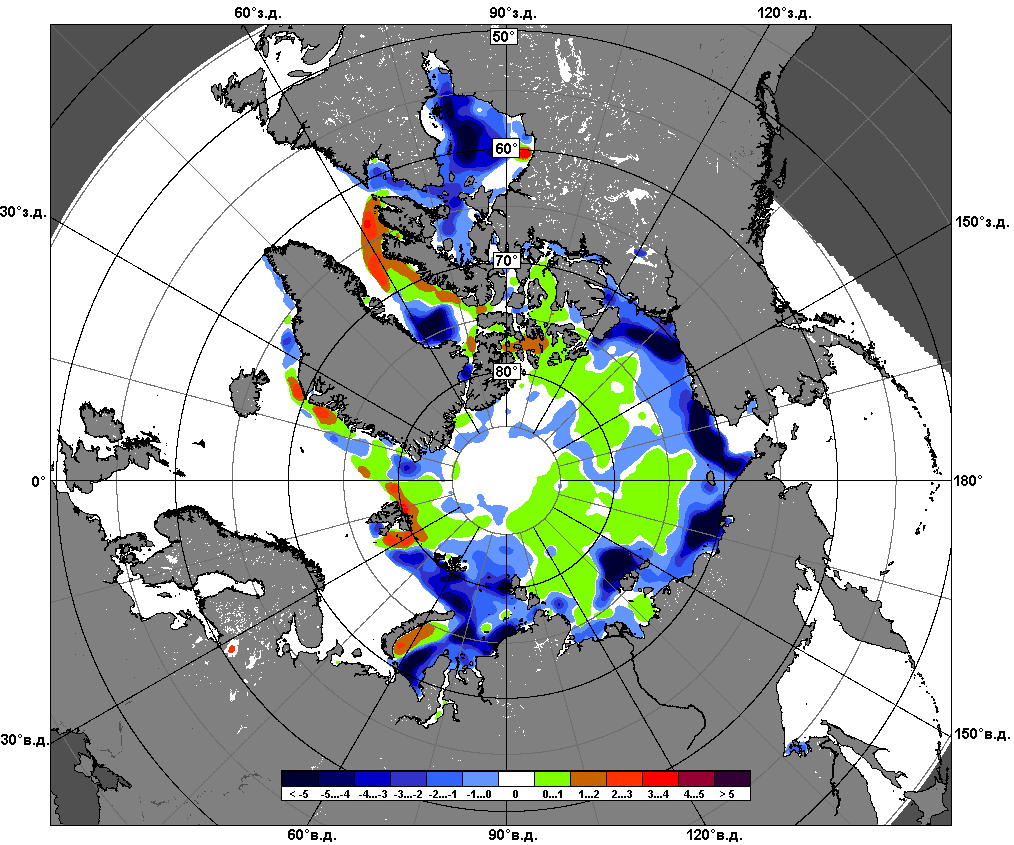 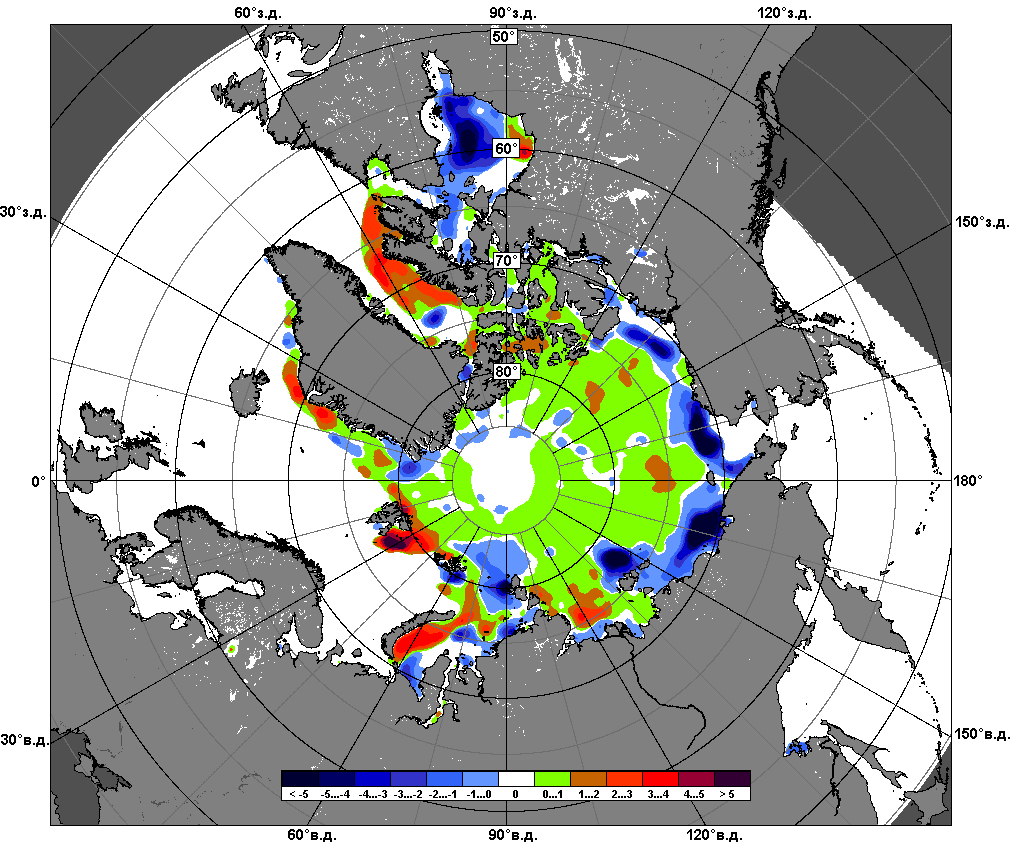 10.06 – 09.07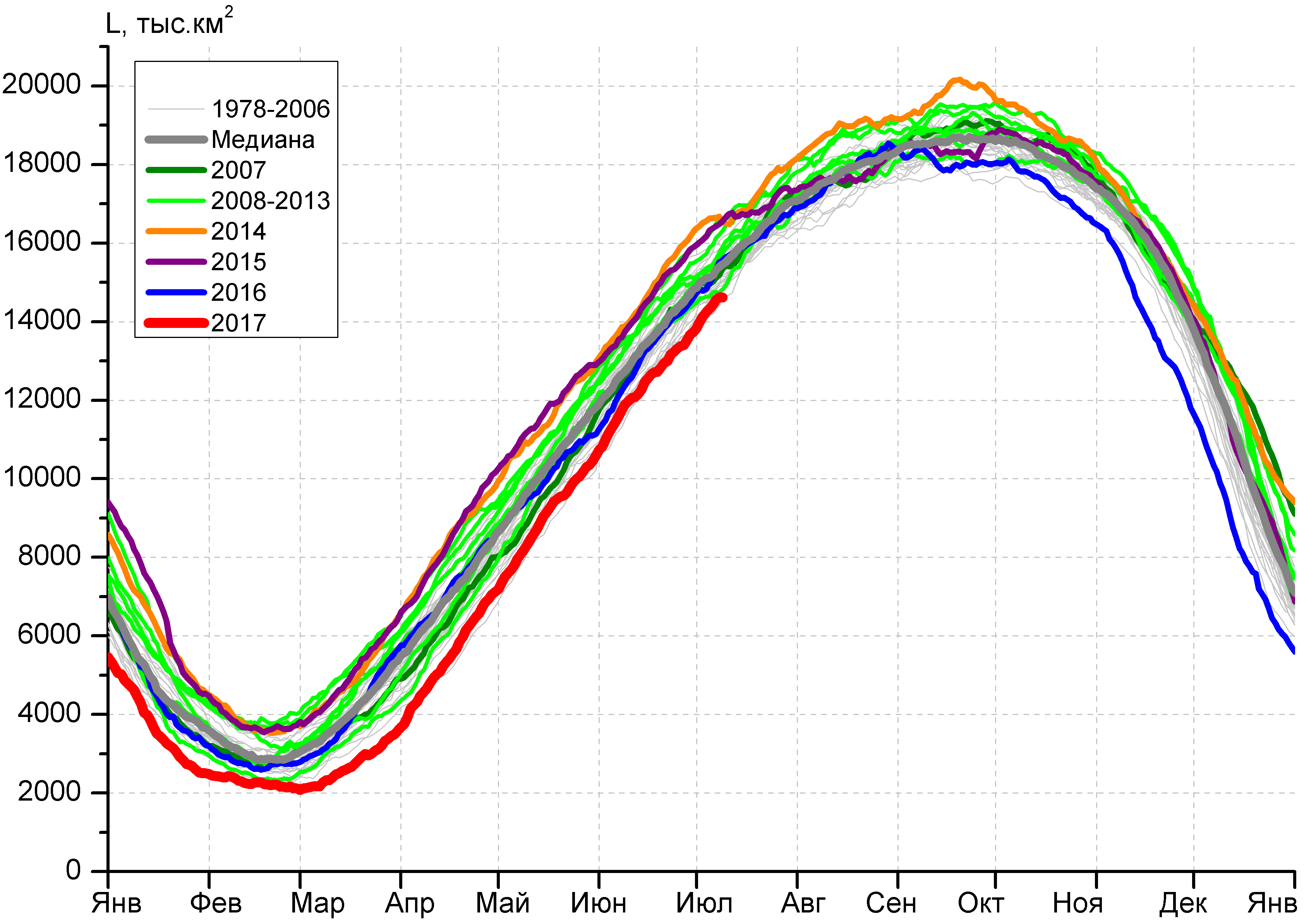 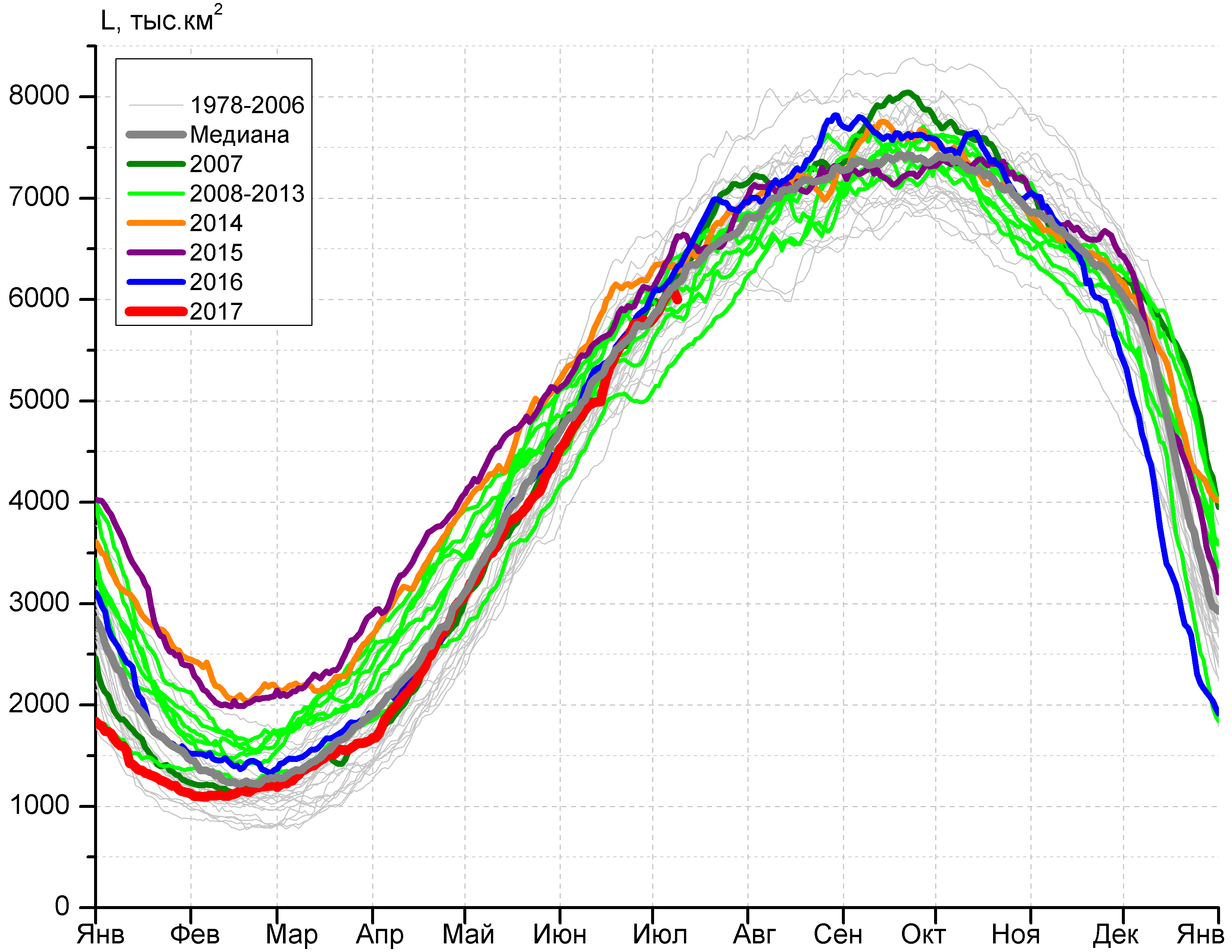 а)б)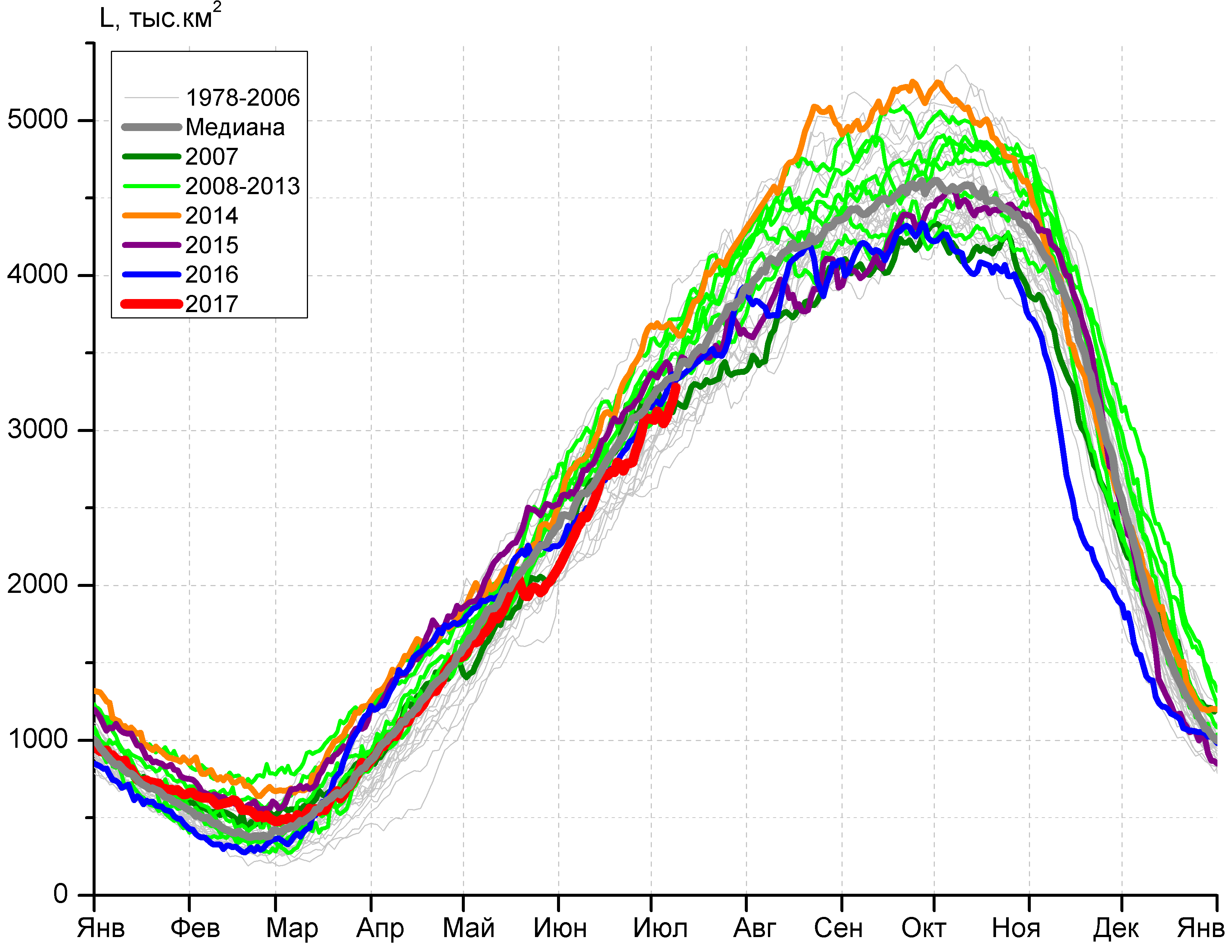 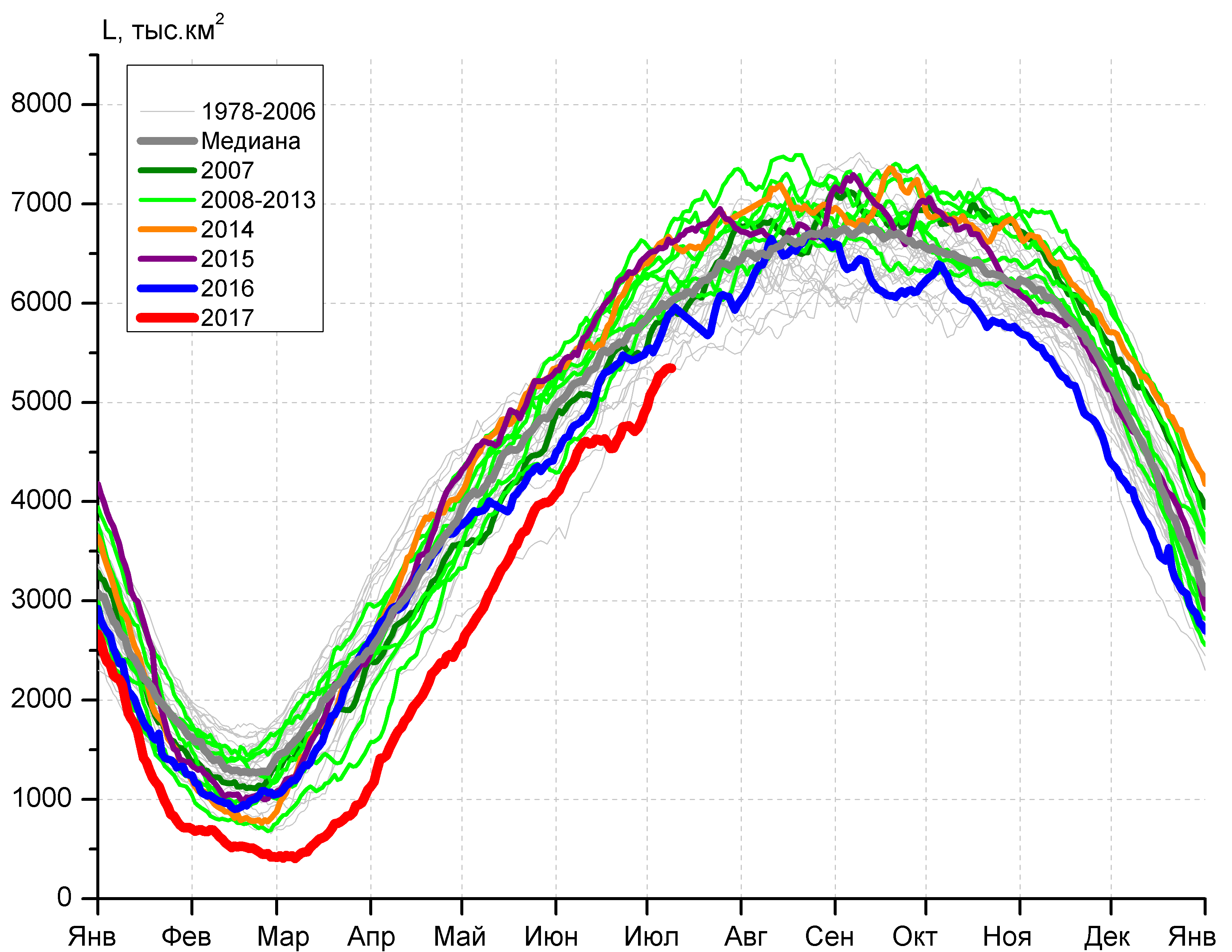 в)г)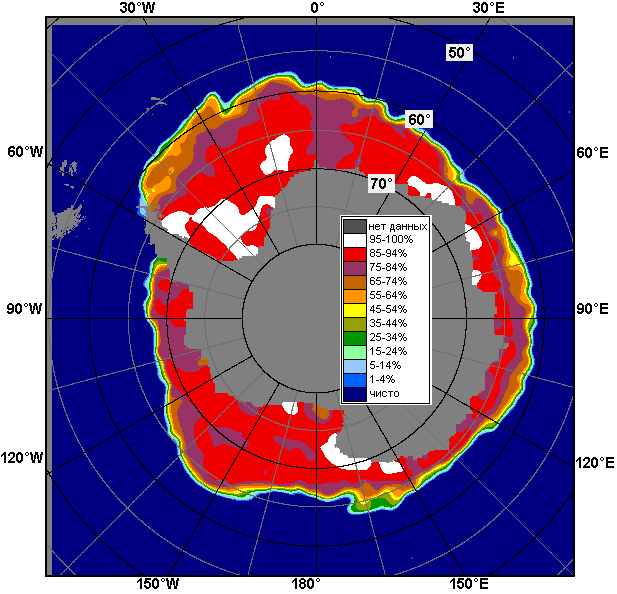 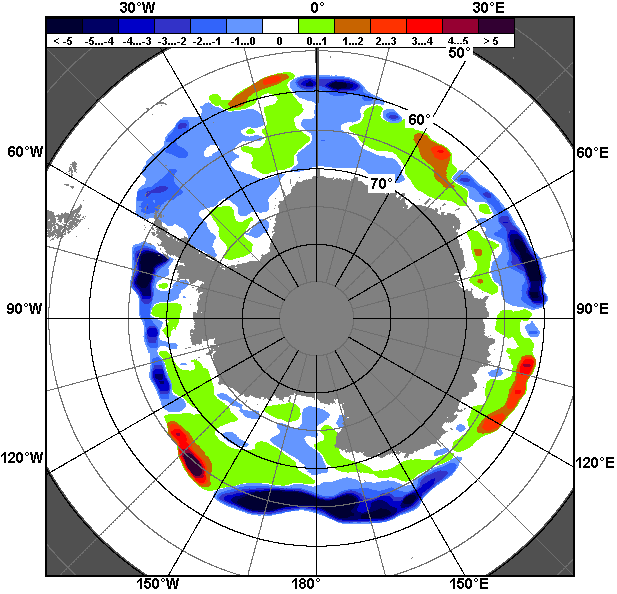 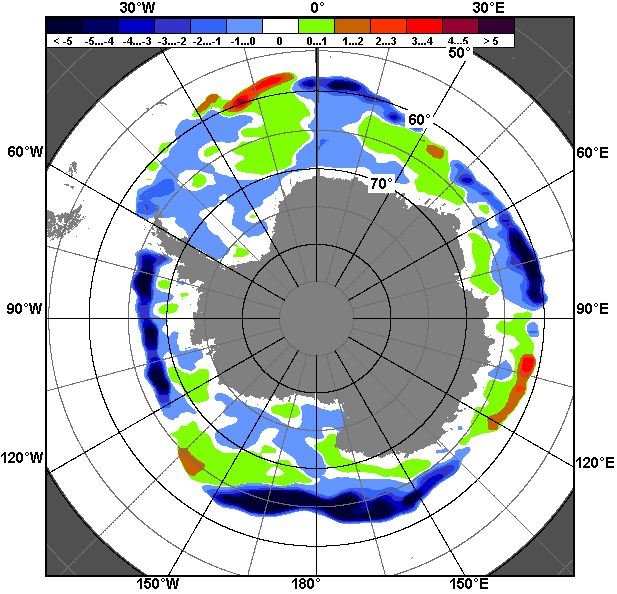 03.07 – 09.0703.07 – 09.0703.07 – 09.07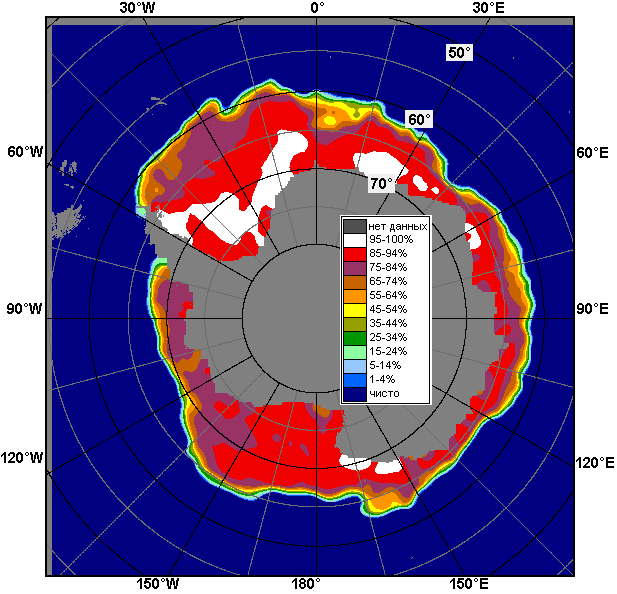 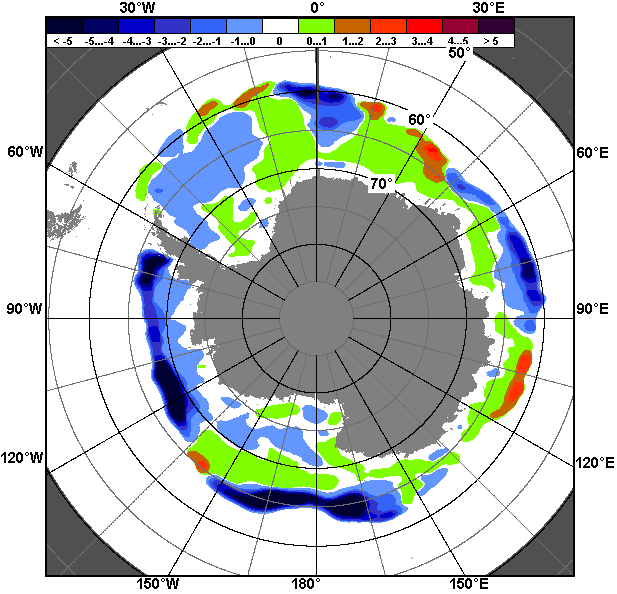 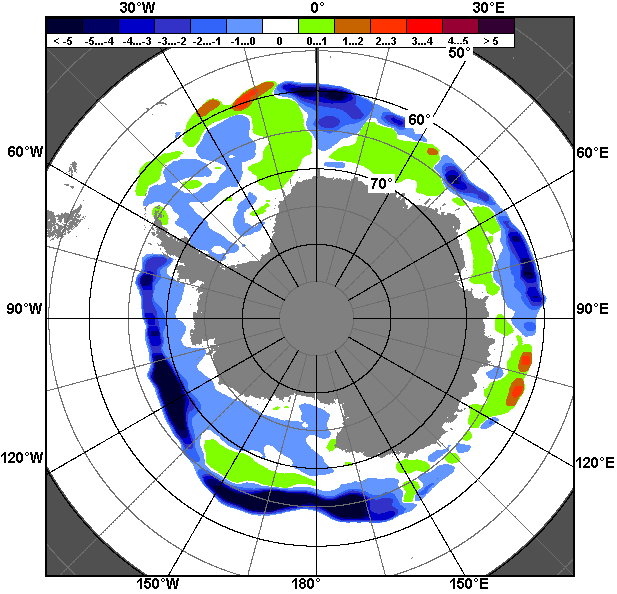 10.06 – 09.0710.06 – 09.0710.06 – 09.07РегионЮжный ОкеанАтлантический секторИндоокеанский сектор Тихоокеанский секторРазность769.7220.7124.5424.6тыс.кв.км/сут.110.031.517.860.7МесяцS, тыс. км2Аномалии, тыс км2/%Аномалии, тыс км2/%Аномалии, тыс км2/%Аномалии, тыс км2/%Аномалии, тыс км2/%Аномалии, тыс км2/%Аномалии, тыс км2/%МесяцS, тыс. км22012 г2013 г2014 г2015 г2016 г2007-2017гг1978-2017гг10.06-09.0713288.4-1065.2-1693.7-2295.2-2048.4-793.0-1306.5-967.410.06-09.0713288.4-7.4-11.3-14.7-13.4-5.6-9.0-6.803-09.0714419.2-1023.0-1569.3-2185.2-1928.2-741.9-1136.7-846.703-09.0714419.2-6.6-9.8-13.2-11.8-4.9-7.3-5.5МесяцS, тыс. км2Аномалии, тыс км2/%Аномалии, тыс км2/%Аномалии, тыс км2/%Аномалии, тыс км2/%Аномалии, тыс км2/%Аномалии, тыс км2/%Аномалии, тыс км2/%МесяцS, тыс. км22012 г2013 г2014 г2015 г2016 г2007-2017гг1978-2017гг10.06-09.075592.2-189.7155.3-524.0-380.9-156.1-104.0-50.410.06-09.075592.2-3.32.9-8.6-6.4-2.7-1.8-0.903-09.076012.2-125.1196.1-323.7-394.5-173.6-28.1-41.303-09.076012.2-2.03.4-5.1-6.2-2.8-0.5-0.7МесяцS, тыс. км2Аномалии, тыс км2/%Аномалии, тыс км2/%Аномалии, тыс км2/%Аномалии, тыс км2/%Аномалии, тыс км2/%Аномалии, тыс км2/%Аномалии, тыс км2/%МесяцS, тыс. км22012 г2013 г2014 г2015 г2016 г2007-2017гг1978-2017гг10.06-09.072866.4-262.4-395.5-489.7-274.5-72.0-233.9-123.710.06-09.072866.4-8.4-12.1-14.6-8.7-2.4-7.5-4.103-09.073136.9-240.3-402.8-534.2-236.8-125.2-223.7-143.803-09.073136.9-7.1-11.4-14.6-7.0-3.8-6.7-4.4МесяцS, тыс. км2Аномалии, тыс км2/%Аномалии, тыс км2/%Аномалии, тыс км2/%Аномалии, тыс км2/%Аномалии, тыс км2/%Аномалии, тыс км2/%Аномалии, тыс км2/%МесяцS, тыс. км22012 г2013 г2014 г2015 г2016 г2007-2017гг1978-2017гг10.06-09.074829.8-613.0-1453.4-1281.5-1392.9-564.9-968.6-793.310.06-09.074829.8-11.3-23.1-21.0-22.4-10.5-16.7-14.103-09.075270.1-657.6-1362.7-1327.3-1296.8-443.1-884.9-661.703-09.075270.1-11.1-20.5-20.1-19.7-7.8-14.4-11.2МесяцМинимальное знач.Максимальное знач.Среднее знач.Медиана03-09.0714137.503.07.201716676.708.07.201415265.915214.5МесяцМинимальное знач.Максимальное знач.Среднее знач.Медиана03-09.075145.403.07.20116890.209.07.19926053.56030.3МесяцМинимальное знач.Максимальное знач.Среднее знач.Медиана03-09.072631.903.07.19913965.909.07.20063280.73282.8МесяцМинимальное знач.Максимальное знач.Среднее знач.Медиана03-09.075060.703.07.19806810.909.07.20135931.75916.8РегионS, тыс. км2Аномалии, тыс км2/%Аномалии, тыс км2/%Аномалии, тыс км2/%Аномалии, тыс км2/%Аномалии, тыс км2/%Аномалии, тыс км2/%Аномалии, тыс км2/%1978-2017гг1978-2017гг1978-2017гг1978-2017ггРегионS, тыс. км22012 г2013 г2014 г2015 г2016 г2007-2017гг1978-2017ггМинимум датаМаксимум датаСреднееМедианаСев. полярная область8853.952.8-366.3-132.7-729.1-3.8-252.4-1305.78468.209.07.201111486.303.07.198310159.610267.3Сев. полярная область8853.90.6-4.0-1.5-7.60.0-2.8-12.98468.209.07.201111486.303.07.198310159.610267.3Сектор 45°W-95°E2234.6412.0238.2-64.1177.3766.7160.0-289.41421.809.07.20163267.103.07.19812524.02575.9Сектор 45°W-95°E2234.622.611.9-2.88.652.27.7-11.51421.809.07.20163267.103.07.19812524.02575.9Гренландское море550.2-57.8131.1113.6-23.5204.453.1-23.6323.209.07.2016812.807.07.1989573.8572.6Гренландское море550.2-9.531.326.0-4.159.110.7-4.1323.209.07.2016812.807.07.1989573.8572.6Баренцево море134.199.3114.26.2-19.8123.524.5-155.85.706.07.2016641.305.07.1982290.0282.4Баренцево море134.1284.5571.74.9-12.91163.822.4-53.75.706.07.2016641.305.07.1982290.0282.4Карское море530.0349.6-16.7-148.4183.4339.271.4-119.4167.309.07.2012839.203.07.1999649.4695.4Карское море530.0193.9-3.1-21.952.9177.715.6-18.4167.309.07.2012839.203.07.1999649.4695.4Сектор 95°E-170°W2931.7-235.5-160.635.7-147.1-339.5-111.8-243.92742.609.07.20113361.205.07.19853175.63230.3Сектор 95°E-170°W2931.7-7.4-5.21.2-4.8-10.4-3.7-7.72742.609.07.20113361.205.07.19853175.63230.3Море Лаптевых599.944.0139.9204.05.3-71.164.2-1.4331.609.07.2014674.306.07.1986601.3630.5Море Лаптевых599.97.930.451.50.9-10.612.0-0.2331.609.07.2014674.306.07.1986601.3630.5Восточно-Сибирское море686.5-161.8-198.4-155.5-150.2-184.8-147.9-185.4551.009.07.1990915.103.07.1985871.9895.2Восточно-Сибирское море686.5-19.1-22.4-18.5-17.9-21.2-17.7-21.3551.009.07.1990915.103.07.1985871.9895.2Чукотское море219.1-216.2-172.2-130.0-2.2-166.3-104.0-174.3158.807.07.2015553.903.07.1985393.4393.2Чукотское море219.1-49.7-44.0-37.2-1.0-43.1-32.2-44.3158.807.07.2015553.903.07.1985393.4393.2Берингово море10.16.67.06.8-0.40.75.44.30.003.07.200816.906.07.19815.85.4Берингово море10.1187.8227.8202.6-3.87.6113.474.40.003.07.200816.906.07.19815.85.4Сектор 170°W-45°W3687.6-123.6-443.9-104.3-759.3-430.9-300.6-772.43603.607.07.20175440.103.07.19834460.04520.2Сектор 170°W-45°W3687.6-3.2-10.7-2.8-17.1-10.5-7.5-17.33603.607.07.20175440.103.07.19834460.04520.2Море Бофорта237.23.2-219.9-67.6-165.5-33.5-69.3-149.599.806.07.1998486.603.07.1994386.7414.7Море Бофорта237.21.4-48.1-22.2-41.1-12.4-22.6-38.799.806.07.1998486.603.07.1994386.7414.7Гудзонов залив93.8-93.0-84.6-112.7-337.8-274.1-146.1-271.424.207.07.2010776.304.07.1992365.2401.7Гудзонов залив93.8-49.8-47.4-54.6-78.3-74.5-60.9-74.324.207.07.2010776.304.07.1992365.2401.7Море Лабрадор11.33.3-1.22.1-15.3-3.51.8-9.80.007.07.2000125.503.07.198421.110.6Море Лабрадор11.340.8-9.722.9-57.4-23.419.4-46.30.007.07.2000125.503.07.198421.110.6Дейвисов пролив236.287.960.8157.9-26.724.058.417.061.709.07.2014363.905.07.1984219.1228.1Дейвисов пролив236.259.334.7201.8-10.211.332.87.861.709.07.2014363.905.07.1984219.1228.1Канадский архипелаг861.9-83.6-135.6-36.6-120.1-104.3-69.7-144.4818.309.07.20061174.706.07.19831006.4996.6Канадский архипелаг861.9-8.8-13.6-4.1-12.2-10.8-7.5-14.4818.309.07.20061174.706.07.19831006.4996.6РегионS, тыс. км2Аномалии, тыс км2/%Аномалии, тыс км2/%Аномалии, тыс км2/%Аномалии, тыс км2/%Аномалии, тыс км2/%Аномалии, тыс км2/%Аномалии, тыс км2/%1978-2017гг1978-2017гг1978-2017гг1978-2017ггРегионS, тыс. км22012 г2013 г2014 г2015 г2016 г2007-2017гг1978-2017ггМинимум датаМаксимум датаСреднееМедианаСев. полярная область9948.9-27.0-700.0-319.8-431.7131.2-296.3-1151.78468.209.07.201112876.310.06.197911100.611223.7Сев. полярная область9948.9-0.3-6.6-3.1-4.21.3-2.9-10.48468.209.07.201112876.310.06.197911100.611223.7Сектор 45°W-95°E2433.1321.94.8-128.0162.0618.566.3-356.01421.809.07.20163738.810.06.19812789.12843.7Сектор 45°W-95°E2433.115.20.2-5.07.134.12.8-12.81421.809.07.20163738.810.06.19812789.12843.7Гренландское море599.5-91.912.565.8-15.0187.522.1-41.6323.209.07.2016882.318.06.1981641.1646.7Гренландское море599.5-13.32.112.3-2.445.53.8-6.5323.209.07.2016882.318.06.1981641.1646.7Баренцево море197.1128.6108.718.62.1151.125.1-195.85.706.07.20161060.111.06.1979392.9372.8Баренцево море197.1187.6123.010.41.1328.714.6-49.85.706.07.20161060.111.06.1979392.9372.8Карское море604.0285.4-90.4-176.4141.7207.016.6-119.8167.309.07.2012839.210.06.1979723.8786.9Карское море604.089.6-13.0-22.630.652.12.8-16.5167.309.07.2012839.210.06.1979723.8786.9Сектор 95°E-170°W3131.0-211.4-157.028.0-159.0-241.6-110.3-215.42742.609.07.20113648.510.06.19803346.43381.5Сектор 95°E-170°W3131.0-6.3-4.80.9-4.8-7.2-3.4-6.42742.609.07.20113648.510.06.19803346.43381.5Море Лаптевых629.535.599.1132.9-4.9-41.846.94.5331.609.07.2014674.310.06.1979625.0645.0Море Лаптевых629.56.018.726.8-0.8-6.28.00.7331.609.07.2014674.310.06.1979625.0645.0Восточно-Сибирское море778.5-98.6-128.9-62.1-116.9-122.4-95.7-111.8551.009.07.1990915.110.06.1979890.2908.1Восточно-Сибирское море778.5-11.2-14.2-7.4-13.1-13.6-10.9-12.6551.009.07.1990915.110.06.1979890.2908.1Чукотское море286.5-201.5-176.1-126.8-49.4-151.0-114.9-168.8158.807.07.2015597.310.06.1983455.2458.0Чукотское море286.5-41.3-38.1-30.7-14.7-34.5-28.6-37.1158.807.07.2015597.310.06.1983455.2458.0Берингово море13.6-35.6-18.2-17.3-3.9-5.0-10.1-24.60.001.07.1987172.910.06.201238.240.1Берингово море13.6-72.3-57.2-55.9-22.4-26.7-42.5-64.30.001.07.1987172.910.06.201238.240.1Сектор 170°W-45°W4384.7-137.4-547.8-219.8-434.7-245.7-252.3-580.33603.607.07.20175878.812.06.19834965.05053.6Сектор 170°W-45°W4384.7-3.0-11.1-4.8-9.0-5.3-5.4-11.73603.607.07.20175878.812.06.19834965.05053.6Море Бофорта311.81.1-165.2-85.9-91.82.2-59.8-110.599.806.07.1998486.610.06.1980422.3455.2Море Бофорта311.80.3-34.6-21.6-22.70.7-16.1-26.299.806.07.1998486.610.06.1980422.3455.2Гудзонов залив358.5-112.0-146.3-107.3-184.0-180.5-119.2-199.224.207.07.2010835.010.06.1983557.7604.3Гудзонов залив358.5-23.8-29.0-23.0-33.9-33.5-24.9-35.724.207.07.2010835.010.06.1983557.7604.3Море Лабрадор20.70.7-36.8-31.9-16.2-29.7-14.4-29.00.007.07.2000210.615.06.198449.734.7Море Лабрадор20.73.3-64.0-60.7-43.9-58.9-41.1-58.30.007.07.2000210.615.06.198449.734.7Дейвисов пролив276.368.714.588.3-20.423.739.710.461.709.07.2014408.513.06.1982265.9266.0Дейвисов пролив276.333.15.647.0-6.99.416.83.961.709.07.2014408.513.06.1982265.9266.0Канадский архипелаг1018.7-2.8-56.33.5-53.7-59.1-12.3-59.1818.309.07.20061189.511.06.19961077.91103.2Канадский архипелаг1018.7-0.3-5.20.3-5.0-5.5-1.2-5.5818.309.07.20061189.511.06.19961077.91103.2РегионS, тыс. км2Аномалии, тыс км2/%Аномалии, тыс км2/%Аномалии, тыс км2/%Аномалии, тыс км2/%Аномалии, тыс км2/%Аномалии, тыс км2/%Аномалии, тыс км2/%1978-2017гг1978-2017гг1978-2017гг1978-2017ггРегионS, тыс. км22012 г2013 г2014 г2015 г2016 г2007-2017гг1978-2017ггМинимум датаМаксимум датаСреднееМедианаЮжный Океан14419.2-1023.0-1569.3-2185.2-1928.2-741.9-1136.7-846.714137.503.07.201716676.708.07.201415265.915214.5Южный Океан14419.2-6.6-9.8-13.2-11.8-4.9-7.3-5.514137.503.07.201716676.708.07.201415265.915214.5Атлантический сектор6012.2-125.1196.1-323.7-394.5-173.6-28.1-41.35145.403.07.20116890.209.07.19926053.56030.3Атлантический сектор6012.2-2.03.4-5.1-6.2-2.8-0.5-0.75145.403.07.20116890.209.07.19926053.56030.3Западная часть моря Уэдделла2328.0-71.085.192.0-191.6-38.2-8.5-54.22065.507.07.19992859.209.07.19922382.22373.1Западная часть моря Уэдделла2328.0-3.03.84.1-7.6-1.6-0.4-2.32065.507.07.19992859.209.07.19922382.22373.1Восточная часть моря Уэдделла3684.2-54.1111.0-415.7-202.9-135.5-19.612.93007.504.07.19864303.203.07.20033671.33682.5Восточная часть моря Уэдделла3684.2-1.43.1-10.1-5.2-3.5-0.50.43007.504.07.19864303.203.07.20033671.33682.5Индоокеанский сектор3136.9-240.3-402.8-534.2-236.8-125.2-223.7-143.82631.903.07.19913965.909.07.20063280.73282.8Индоокеанский сектор3136.9-7.1-11.4-14.6-7.0-3.8-6.7-4.42631.903.07.19913965.909.07.20063280.73282.8Море Космонавтов725.2-65.1-99.9-120.96.6119.3-33.010.9416.104.07.19801138.209.07.2006714.2701.3Море Космонавтов725.2-8.2-12.1-14.30.919.7-4.31.5416.104.07.19801138.209.07.2006714.2701.3Море Содружества941.7-129.4-173.1-198.9-316.5-163.3-200.8-208.2922.605.07.20171429.707.07.20011149.91151.6Море Содружества941.7-12.1-15.5-17.4-25.2-14.8-17.6-18.1922.605.07.20171429.707.07.20011149.91151.6Море Моусона1470.1-45.8-129.8-214.573.1-81.210.153.51050.006.07.20021772.303.07.19991416.61430.3Море Моусона1470.1-3.0-8.1-12.75.2-5.20.73.81050.006.07.20021772.303.07.19991416.61430.3Тихоокеанский сектор5270.1-657.6-1362.7-1327.3-1296.8-443.1-884.9-661.75060.703.07.19806810.909.07.20135931.75916.8Тихоокеанский сектор5270.1-11.1-20.5-20.1-19.7-7.8-14.4-11.25060.703.07.19806810.909.07.20135931.75916.8Море Росса4589.0-315.4-1077.9-1004.9-652.6-192.5-610.8-380.93776.903.07.19805742.509.07.20134969.94977.0Море Росса4589.0-6.4-19.0-18.0-12.5-4.0-11.7-7.73776.903.07.19805742.509.07.20134969.94977.0Море Беллинсгаузена681.0-342.3-284.8-322.4-644.2-250.7-274.1-280.8432.403.07.19981404.309.07.2002961.8942.4Море Беллинсгаузена681.0-33.4-29.5-32.1-48.6-26.9-28.7-29.2432.403.07.19981404.309.07.2002961.8942.4РегионS, тыс. км2Аномалии, тыс км2/%Аномалии, тыс км2/%Аномалии, тыс км2/%Аномалии, тыс км2/%Аномалии, тыс км2/%Аномалии, тыс км2/%Аномалии, тыс км2/%1978-2017гг1978-2017гг1978-2017гг1978-2017ггРегионS, тыс. км22012 г2013 г2014 г2015 г2016 г2007-2017гг1978-2017ггМинимум датаМаксимум датаСреднееМедианаЮжный Океан13288.4-1065.2-1693.7-2295.2-2048.4-793.0-1306.5-967.411676.910.06.198016676.708.07.201414255.814299.2Южный Океан13288.4-7.4-11.3-14.7-13.4-5.6-9.0-6.811676.910.06.198016676.708.07.201414255.814299.2Атлантический сектор5592.2-189.7155.3-524.0-380.9-156.1-104.0-50.44262.510.06.20026890.209.07.19925642.75664.6Атлантический сектор5592.2-3.32.9-8.6-6.4-2.7-1.8-0.94262.510.06.20026890.209.07.19925642.75664.6Западная часть моря Уэдделла2322.8-16.0129.115.3-101.1-59.518.3-9.71854.515.06.19992859.209.07.19922332.52341.2Западная часть моря Уэдделла2322.8-0.75.90.7-4.2-2.50.8-0.41854.515.06.19992859.209.07.19922332.52341.2Восточная часть моря Уэдделла3269.4-173.726.1-539.3-279.7-96.6-122.3-40.82173.810.06.19834341.602.07.20033310.23324.0Восточная часть моря Уэдделла3269.4-5.00.8-14.2-7.9-2.9-3.6-1.22173.810.06.19834341.602.07.20033310.23324.0Индоокеанский сектор2866.4-262.4-395.5-489.7-274.5-72.0-233.9-123.72180.210.06.19913965.909.07.20062990.12986.3Индоокеанский сектор2866.4-8.4-12.1-14.6-8.7-2.4-7.5-4.12180.210.06.19913965.909.07.20062990.12986.3Море Космонавтов594.0-151.0-138.9-132.1-45.5128.6-68.6-9.0192.610.06.19871138.209.07.2006603.1594.6Море Космонавтов594.0-20.3-18.9-18.2-7.127.6-10.4-1.5192.610.06.19871138.209.07.2006603.1594.6Море Содружества923.3-52.3-168.9-77.5-215.7-114.6-150.0-138.5753.426.06.20031429.707.07.20011061.91061.2Море Содружества923.3-5.4-15.5-7.7-18.9-11.0-14.0-13.0753.426.06.20031429.707.07.20011061.91061.2Море Моусона1349.0-59.1-87.7-280.0-15.7-86.0-15.623.8927.210.06.19801772.303.07.19991325.21313.9Море Моусона1349.0-4.2-6.1-17.2-1.1-6.0-1.11.8927.210.06.19801772.303.07.19991325.21313.9Тихоокеанский сектор4829.8-613.0-1453.4-1281.5-1392.9-564.9-968.6-793.34090.310.06.19806810.909.07.20135623.05658.9Тихоокеанский сектор4829.8-11.3-23.1-21.0-22.4-10.5-16.7-14.14090.310.06.19806810.909.07.20135623.05658.9Море Росса4261.9-278.7-1085.8-1033.7-868.5-409.1-734.4-505.83092.510.06.19805742.509.07.20134767.64817.1Море Росса4261.9-6.1-20.3-19.5-16.9-8.8-14.7-10.63092.510.06.19805742.509.07.20134767.64817.1Море Беллинсгаузена567.9-334.3-367.6-247.8-523.6-155.8-234.1-287.5325.320.06.19981485.717.06.1991855.4836.5Море Беллинсгаузена567.9-37.1-39.3-30.4-48.0-21.5-29.2-33.6325.320.06.19981485.717.06.1991855.4836.5-40.5-46.3-34.4-50.9-25.5-33.2-39.7РегионСев. полярная областьСектор 45°W-95°EГренландское мореБаренцево мореРазность-692.6-136.3-49.3-29.9тыс.кв.км/сут.-98.9-19.5-7.0-4.3РегионКарское мореСектор 95°E-170°WМоре ЛаптевыхВосточно-Сибирское мореРазность-40.5-157.3-28.6-73.8тыс.кв.км/сут.-5.8-22.5-4.1-10.5РегионЧукотское мореБерингово мореСектор 170°W-45°WМоре БофортаРазность-35.3-4.0-399.0-57.6тыс.кв.км/сут.-5.0-0.6-57.0-8.2РегионГудзонов заливМоре ЛабрадорДейвисов проливКанадский архипелагРазность-123.8-3.4-17.2-106.8тыс.кв.км/сут.-17.7-0.5-2.5-15.3РегионЮжный ОкеанАтлантический секторЗападная часть моря УэдделлаВосточная часть моря УэдделлаРазность769.7220.7-19.0239.7тыс.кв.км/сут.110.031.5-2.734.2РегионИндоокеанский секторМоре КосмонавтовМоре СодружестваМоре МоусонаРазность124.579.522.222.8тыс.кв.км/сут.17.811.43.23.3РегионТихоокеанский секторМоре РоссаМоре БеллинсгаузенаРазность424.6434.5-9.9тыс.кв.км/сут.60.762.1-1.4